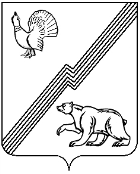 ДУМА ГОРОДА ЮГОРСКАХанты-Мансийского  автономного округа – ЮгрыРЕШЕНИЕот 25 апреля 2017 года							                                      № 38Об утверждении Программы комплексного развития транспортнойинфраструктуры города Югорска на 2017-2035 годыВ соответствии с частью 5 статьи 26 и частью 10 статьи 45 Градостроительного кодекса Российской Федерации, постановлением Правительства Российской Федерации от 25.12.2015 №1440 «Об утверждении требований к программам комплексного развития транспортной инфраструктуры поселений, городских округов»ДУМА ГОРОДА ЮГОРСКА РЕШИЛА:1. Утвердить Программу комплексного развития транспортной инфраструктуры города Югорска  на 2017 – 2035 годы (приложение).2. Настоящее решение вступает в силу после его подписания.Председатель Думы города Югорска                                                                          В.А. Климин«25» апреля 2017 года(дата подписания) Приложениек решению Думы города Югорска от 25 апреля 2017 года № 38Программа комплексного развития транспортной инфраструктуры города Югорска на 2017-2035 годыСодержание 1. Список сокращений2. Паспорт программы комплексного развития транспортной инфраструктуры города Югорска на 2017-2035 годы3. Характеристика существующего состояния транспортной  инфраструктуры города Югорска3.1. Анализ положения Ханты-Мансийского автономного округа – Югры в структуре пространственной организации Российской Федерации, анализ положения города Югорска в структуре пространственной организации Ханты-Мансийского автономного округа – Югры3.2. Социально-экономическая характеристика города, характеристика градостроительной деятельности на территории города, включая деятельность в сфере транспорта, оценка транспортного спроса3.3. Характеристика функционирования и показатели работы транспортной инфраструктуры по видам транспорта3.3.1 Пассажирские перевозки ГПТОП3.4. Характеристика сети дорог города3.5. Анализ состава парка транспортных средств и уровня автомобилизации города, обеспеченность парковками (парковочными местами)3.6. Характеристика работы транспортных средств общего пользования, включая анализ пассажиропотока3.7. Характеристика условий пешеходного и велосипедного передвижения3.8. Характеристика движения грузовых транспортных средств, оценка работы транспортных средств коммунальных и дорожных служб, состояния инфраструктуры для данных транспортных средств3.9. Анализ уровня безопасности дорожного движения3.10. Оценка уровня негативного воздействия транспортной инфраструктуры на окружающую среду, безопасность и здоровье населения3.11. Характеристика существующих условий и перспектив развития и размещения транспортной инфраструктуры города3.12. Оценка нормативно-правовой базы, необходимой для функционирования и развития транспортной инфраструктуры города3.13. Оценка финансирования транспортной инфраструктуры4. Прогноз транспортного спроса, изменения объемов и характера передвижения населения и перевозок грузов на территории города4.1. Прогноз социально-экономического и градостроительного развития города4.2. Прогноз транспортного спроса города, объемов и характера передвижения населения и перевозок грузов по видам транспорта, имеющегося на территории города4.3. Прогноз развития транспортной инфраструктуры по видам транспорта4.4. Прогноз развития дорожной сети города4.5. Прогноз уровня автомобилизации, параметров дорожного движения4.6. Прогноз показателей безопасности дорожного движения4.7. Прогноз негативного воздействия транспортной инфраструктуры на окружающую среду и здоровье населения5. Принципиальные варианты развития транспортной инфраструктуры и их укрупненная оценка по целевым показателям (индикаторам) развития транспортной инфраструктуры с последующим выбором предлагаемого к реализации варианта6. Перечень мероприятий (инвестиционных проектов) по проектированию, строительству и реконструкции объектов транспортной инфраструктуры, технико-экономических параметров объектов транспорта, очередность реализации мероприятий (инвестиционных проектов)6.1. Мероприятия по развитию транспортной инфраструктуры по видам транспорта6.1. 1 Комплексные мероприятия по организации дорожного движения, в том числе мероприятия по повышению безопасности дорожного движения, снижению перегруженности дорог и (или) их участков6.1.2 Мероприятия по внедрению интеллектуальных транспортных систем6.1.3 Мероприятия по снижению негативного воздействия транспорта на окружающую среду и здоровье населения6.1.4 Мероприятия по мониторингу и контролю за работой транспортной инфраструктуры и качеством транспортного обслуживания населения и субъектов экономической деятельности6.2. Мероприятия по развитию ГПТОП6.3. Мероприятия по развитию инфраструктуры для легкового автомобильного транспорта, включая развитие единого парковочного пространства6.4. Мероприятия по развитию инфраструктуры пешеходного и велосипедного передвижения6.5. Мероприятия по развитию инфраструктуры для грузового транспорта, транспортных средств коммунальных и дорожных служб6.6. Мероприятия по развитию сети дорог города7. Оценка объемов и источников финансирования мероприятий (инвестиционных проектов) по проектированию, строительству, реконструкции объектов транспортной инфраструктуры предлагаемого к реализации варианта развития транспортной инфраструктуры8. Оценка эффективности мероприятий (инвестиционных проектов) по проектированию, строительству, реконструкции объектов транспортной инфраструктуры предлагаемого к реализации варианта развития транспортной инфраструктуры9. Предложения по институциональным преобразованиям, совершенствованию правового и информационного обеспечения деятельности в сфере проектирования, строительства, реконструкции объектов транспортной инфраструктуры на территории города1 Список сокращенийГПТОП – городской пассажирский транспорт общего пользования;СТОА – станция технического обслуживания автомобилей;ДТП – дорожно-транспортное происшествие;УДС – улично-дорожная сеть;ИТС – интеллектуальная транспортная система;ПКР – программа комплексного развития;ПКРТИ – программа комплексного развития транспортной инфраструктуры;КСОДД – комплексная схема организации дорожного движения;ПОДД – проект организации дорожного движения.2 Паспорт программы комплексного развития транспортной инфраструктуры города Югорска на 2017-2035 годыХарактеристика существующего состояния транспортной инфраструктуры города Югорска3.1 Анализ положения Ханты-Мансийского автономного округа – Югры в структуре пространственной организации Российской Федерации, анализ положения города Югорска в структуре пространственной организации Ханты-Мансийского автономного округа – ЮгрыТранспортный комплекс Ханты-Мансийского автономного округа - Югры включает в себя системы автомобильного, воздушного, железнодорожного, водного транспорта, в т.ч. сеть автомобильных дорог различного значения, железные дороги и водные пути, железнодорожные станции и вокзалы, автовокзалы, аэропорты и вертолетные площадки, речные порты и пристани.Развитие транспортной системы, повышение экологической безопасности при эксплуатации и содержании самоходных машин, а также обеспечение безопасности пассажиров легкового такси является необходимым условием реализации инновационной модели экономического роста и улучшения качества жизни населения автономного округа. Несбалансированное и несогласованное развитие отдельных видов транспорта в условиях ограниченности инвестиционных ресурсов привело к их нерациональному соотношению в транспортном балансе. На территории Ханты-Мансийского автономного округа - Югры недостаточна плотность сети автомобильных дорог регионального или межмуниципального значения. Резервы повышения эффективности функционирования транспортной системы выявляются и на стыках взаимодействия отдельных видов транспорта. Региональная неравномерность развития транспортной инфраструктуры ограничивает развитие единого экономического пространства автономного округа и не позволяет в полной мере осваивать ресурсы Ханты-Мансийского автономного округа - Югры. На территории автономного округа 57% населенных пунктов не обеспечены постоянной круглогодичной связью по автомобильным дорогам с твердым покрытием.Несоответствие уровня развития автомобильных дорог уровню автомобилизации и спросу на автомобильные перевозки приводит к существенному росту расходов, снижению скорости движения, продолжительным простоям транспортных средств, повышению уровня аварийности. Очень слабо используется транзитный потенциал территории. Реализация транзитного потенциала Ханты-Мансийского автономного округа - Югры возможна при комплексном развитии крупных транспортных коридоров в направлениях «Запад – Восток» (формирование Севсиба, автодорожного маршрута федерального значения «Северо-запад – Сибирь») и «Север – Юг» (Северный морской путь - Средняя Азия). Увеличение транзита требует качественно нового развития транспортных узлов и терминально-логистических комплексов.Экономический рост Ханты-Мансийского автономного округа - Югры сдерживается также отсутствием транспортной доступности для хозяйственного освоения новых территорий и возможности обеспечения необходимой подвижности населения и мобильности трудовых ресурсов, формирующих развитый региональный рынок.Имеется большой износ основных производственных фондов транспорта. Действующие финансово-экономические механизмы воспроизводства основных фондов и инновационного развития не в полной мере адаптированы к особенностям транспортной отрасли. Продолжают оставаться невысокими и показатели безопасности на транспорте, что оказывает негативное влияние на экономическое развитие автономного округа.Город Югорск расположен в западной части Ханты-Мансийского автономного округа - Югры Тюменской области, в бассейне рек Ух и Эсс, притоков реки Конда. Площадь муниципального образования составляет 32380,41 га, площадь населенного пункта – 6521,65 га. Численность населения городского округа, по состоянию на 01.01.2017 г., составляет 37214 человек.Город  Югорск со всех сторон граничит с Муниципальным образованием (далее – МО) «Советский район». Расстояние до столицы Ханты-Мансийского автономного округа - Югры, г. Ханты-Мансийска, – 420 км. Расстояние до г. Ханты-Мансийска воздушным путем составляет 380 км. До областного центра, г.Тюмень, расстояние воздушным путем составляет 530 км, по железной дороге через Екатеринбург – 980 км.Связь с областным центром осуществляется авиатранспортом (через аэропорт города Советский) и по железной дороге круглогодично, автотранспортом круглогодично. С окончанием строительства автодороги Советский – Урай - Междуреченск – Тавда - Тюмень дорога до города Тюмени будет короче. Связь с окружным центром осуществляется, как авиатранспортом, так и автотранспортом по региональной автодороге Пермь – Ивдель – Ханты-Мансийск.По национальному составу город Югорск многонационален. Преобладающие национальности - русские, украинцы, татары. Проживает 157 человек – жителей коренных национальностей: ханты, манси и ненцы.В настоящее время хозяйственная деятельность города Югорска направлена на транспортировку природного газа и освоение ресурсов леса, в основном, древесины.В городе Югорске расположена железнодорожная станция «Геологическая» Свердловской железной дороги.3.2 Социально-экономическая характеристика города, характеристика градостроительной деятельности на территории города, включая деятельность в сфере транспорта, оценка транспортного спросаНа долю города Югорска приходится 0,06% территории Ханты-Мансийского автономного округа - Югры и 2,3% общей численности населения автономного округа. Динамика численности населения города Югорска по годам представлена на рисунке 3.1. Рис. 3.1. Динамика численности населения города Югорска по годамГрадообразующим предприятием города Югорска является общество с ограниченной ответственностью «Газпром трансгаз Югорск», обладающее одной из самых мощных газотранспортных систем в Российской Федерации. Предприятие входит в единую систему газоснабжения страны и является головным предприятием, принимающим газ от месторождений севера Тюменской области: Медвежьего, Уренгойского, Ямбургского, Юбилейного и транспортирующего его по многониточной системе газопровода. Территориально магистральные газопроводы предприятия располагаются на землях Ямало – Ненецкого автономного округа и Ханты-Мансийского автономного округа - Югры и Свердловской области. Ежесуточно транспортируется 1,3 миллиарда кубических метров газа в российские регионы, в страны ближнего зарубежья и в Европу.Перечень крупных и средних предприятий промышленного комплекса, действующих на территории города Югорска и основная информация о них представлены в таблице 3.1.Таблица 3.1Перечень крупных и средних предприятий промышленного комплекса, действующих на территории города Югорска и основная информация о нихКроме представленных в таблице 3.1 крупных и средних предприятий, на территории города действуют также малые предприятия, со среднегодовой численностью до 100 работников.Валовое производство продуктов сельскохозяйственными предприятиями города, в основном, недостаточно обеспечивает потребность населения в сельскохозяйственных продуктах, за исключением показателя по производству картофеля. Перечень предприятий агропромышленного комплекса и основная информация о них представлены в таблице 3.2.Таблица 3.2Перечень основных предприятий агропромышленного комплекса города Югорска3.3 Характеристика функционирования и показатели работы транспортной инфраструктуры по видам транспорта3.3.1 Пассажирские перевозки ГПТОПГПТОП в городе Югорске представлен одной системой транспорта – автобусом. В период до 2016 года на территории города действовало 4 муниципальных автобусных маршрута, обслуживаемых одним перевозчиком, и 8 коммерческих автобусных маршрутов, обслуживаемых тремя перевозчиками.В соответствии с требованиями Федерального закона  от 13.07.2015 № 220-ФЗ «Об организации регулярных перевозок пассажиров и багажа автомобильным транспортом и городским наземным электрическим транспортом в Российской Федерации» 25.11.2016 г. был утвержден реестр муниципальных маршрутов регулярных перевозок пассажиров и багажа автомобильным транспортом на территории города Югорска. 	Маршруты регулярных перевозок начнут действовать в соответствии с утвержденным реестром с 2017 года. Реестр представлен в Таблице 3.3.Таблица 3.3Реестр муниципальных маршрутов регулярных перевозок пассажиров и багажа автомобильным транспортом на территории города Югорска	Маршрутная сеть ГПТОП города Югорска, начавшая действовать с 2017 года, включает 8 автобусных маршрутов, 4 из которых осуществляют перевозки по регулируемым тарифам, 4 маршрута осуществляют перевозки по нерегулируемым тарифам. 	Инфраструктура ГПТОП города Югорска включает 45 остановочных пунктов, которые содержатся и обслуживаются муниципалитетом. Перечень остановок представлен в таблице 3.4.Таблица 3.4Перечень остановок в городе Югорске3.4.  Характеристика сети дорог города	УДС города Югорска представлена дорогами регионального и местного значения. Протяженности и категории дорог по типам представлены в таблице 3.5Таблица 3.5Протяженности и категории дорог города Югорска по типамУДС города Югорска имеет различное начертание в северной и южной частях города. В южной части система улиц имеет практически строго прямоугольную сетку улиц, в северной части наблюдается сочетание прямоугольной сетки улиц и сетки улиц, построенной на треугольниках, параллелограммах и тому подобных элементах. В связи с тем, что южная часть города Югорска практически лишена самостоятельных выходов на внешние транспортные магистрали города, по территории селитебной застройки южной и северной частей города Югорска проходят грузопотоки, направляющиеся в южную промзону города, что оказывает негативное воздействие на жилую застройку, увеличивает нагрузку на внутренние транспортные магистрали города, следствием чего является потенциальная возможность возникновения аварийных ситуаций в жилой застройке.Главная транспортная магистраль общегородского значения в широтном направлении образована улицей Железнодорожная, в меридиональном направлении - улицами Лесозаготовителей, Декабристов, Студенческая, Торговая, Агиришская. Ширина основной части магистральных улиц в красных линиях не соответствует нормативным показателям и требует расширения.Основными недостатками УДС города является несоответствие геометрических параметров улиц их нормативным показателям, недостаточная организация движения, нехватка светофорных объектов, недостаточное отделение пешеходного движения от проезжей части, особенно на дорогах местного значения.	С целью определения показателей дорожного движения было проведено натурное обследование интенсивностей движения транспортных потоков с применением видеофиксациина УДС города Югорска в период с 01.12.2016 по 08.12.2016. В ходе обследования были подсчитаны интенсивности движения и состав транспортного потока на 68 перекрестках города Югорска. Результаты натурных обследований интенсивности движения транспортных потоков на УДС города Югорска представлены в отчете по 1 Этапу выполнения работ.	По результатам проведенного натурного обследования в составе транспортного потока в среднем 92% составляет индивидуальный транспорт, 5% потока составляет грузовой транспорт, и 3% составляет общественный транспорт.		Наибольшие интенсивности движения и заторы в пиковое время наблюдаются на перекрестках ул. Железнодорожная – ул. Торговая (у ж/д переезда), ул. Железнодорожная – ул. Механизаторов, ул. Железнодорожная – ул. 40 лет Победы, ул. Спортивная – ул. Попова, а также на круговых развязках ул. Толстого – ул. Студенческая – ул. Киевская и ул. Торговая – ул. Попова. Плотность транспортного потока на участках УДС, примыкающих к данным пересечениям, в пиковое время приближается к значениям 110-120 авт/км, скорость движения транспортных потоков – 10 км/ч.	Высокие интенсивности движения на данных пересечениях обусловлены тем, что они находятся в зоне влияния или непосредственно примыкают к связям южной и северной частей города – железнодорожному переезду и мостовому переходу через железную дорогу. При этом стоит отметить, что при движении между южной и северной частями города железную дорогу можно пересечь и в третьей точке – через железнодорожный переезд на пересечении ул. Железнодорожная и ул. Вавилова. Поток грузового транспорта, следующий из южной части города в северную и обратно, движется преимущественно через данный железнодорожный переезд. 	В межпиковое время заторы на территории города практически отсутствуют, плотность транспортного потока в межпиковое время в среднем составляет менее 50 авт/км. Скорость движения в межпиковое время составляет в среднем 30 км/ч.3.5. Анализ состава парка транспортных средств и уровня автомобилизации города, обеспеченность парковками (парковочными местами)	На протяжении последних лет наблюдается тенденция к увеличению числа автомобилей на территории города Югорска. Основной прирост этого показателя осуществляется за счет увеличения числа легковых автомобилей находящихся в собственности граждан. 	Согласно данным ОГИБДД ОМВД России по городу Югорску, количество зарегистрированных на территории города Югорска транспортных средств на 2016 год составило 18 536 единиц, их которых 15 255 единиц составляет легковой транспорт, 56 единиц – мотоциклы, 2688 единиц – грузовой транспорт, 556 единиц - автобусы. 	Стоит отметить, что значительная часть автобусов и грузового транспорта принадлежит нескольким крупным промышленным предприятиям, расположенным на территории города. Автобусы задействованы в доставке работников данных предприятий к рабочим местам, составляя конкуренцию городскому пассажирскому транспорту общего пользования. 	Уровень автомобилизации в городе Югорске на 2016 год составил 378 авт./1000 чел. Уровень автомобилизации населения города Югорска можно оценить как высокий по сравнению с другими городами России. Кроме того, стоит отметить также и высокий коэффициент использования автомобилей. Значительная часть (более 60%) зарегистрированного легкового транспорта используется ежедневно для выполнения трудовых и культурно-бытовых транспортных корреспонденций жителей города. Следствием этого является возникновение заторов на УДС города в пиковые часы.  	Хранение транспортных средств в кварталах индивидуальной жилой застройки осуществляется на приусадебных участках. Хранение индивидуального транспорта жителей многоквартирной секционной жилой застройки осуществляется на территории гаражных комплексов и на придомовых территориях. По информации Управления архитектуры и градостроительства администрации города Югорска,  на территории города нет зарегистрированных платных автостоянок. При этом, у крупных объектов притяжения (административных зданий, торговых центров, банков, спортивных объектов) для временного хранения транспортных средств организованы парковочные места на участках, прилегающих к УДС. Учет таких парковочных мест администрацией города Югорска не ведется. На территории города имеются гаражные комплексы общей площадью 548076 м2 на 7393 гаражных бокса, основные характеристики гаражных комплексов представлены в таблице 3.6. Временное хранение автомобилей, преимущественно в вечернее и ночное время, осуществляется на дворовых территориях.Таблица 3.6Характеристика существующих гаражных комплексов	Проектами планировки территорий города предусмотрена организация открытых парковок и парковочных карманов в УДС города для обслуживания объектов социального и общественно-делового назначения.3.6. Характеристика работы транспортных средств общего пользования, включая анализ пассажиропотокаДля анализа работы ГПТОП от администрации города Югорска были получены данные о количестве перевезенных пассажиров и выполненном пассажирообороте на маршрутах ГПТОП, действующих на территории города Югорска в период с 2014 по 2016 годы Данные представлены в Таблице 3.7.Таблица 3.7Данные о количестве перевезенных пассажиров и выполненном пассажирообороте на маршрутах ГПТОП, действующих на территории города Югорска в период с 2014 по 2016 годы	По данным, переданным администраций города Югорска, можно сделать вывод о том, что в сутки ГПТОП перевозится около 2,5 тысяч пассажиров. С учетом того, что население города составляет 37 тысяч жителей, доля жителей, использующих ГПТОП, мала и составляет около 4%. Это объясняется несколькими факторами:Маленькая площадь города, короткие расстояния между объектами притяжения. В связи с маленькой площадью города многие объекты притяжения находятся в шаговой доступности;Высокий уровень автомобилизации. Большинство жителей города имеют в собственности автомобиль, часть семей имеет в собственности более одного автомобиля. В связи с большим уровнем комфорта, в том числе в условиях холодного климата, собственники личного транспорта предпочитаются пользоваться им;Большое количество служебного транспорта. Основные промышленные градообразующие предприятия имеют свой служебный транспорт, который, в том числе, составляет конкуренцию личному транспорту. С целью оценки загрузки транспортных средств в декабре 2016 года было проведено выборочное поостановочное обследование пассажиропотоков. По результатам проведенного обследования пассажиропотоков, значительная часть подвижного состава имеет низкий процент загрузки. Вместе с тем, учитывая перспективы развития города Югорска до 2035 года, строительства новых микрорайонов, предлагается в дальнейшем предусмотреть оптимизацию действующих маршрутов с учетом охвата новых районов города, мест планируемой точечной застройки,  перспективных точек концентрации пассажиропотоков.3.7. Характеристика условий пешеходного и велосипедного передвиженияПешеходное движение в связи с малыми размерами города имеет особое значение для удовлетворения потребностей жителей в перемещениях. Стоит отметить, что тротуары организованы практически на всей территории жилой застройки города. Для передвижения пешеходов предусмотрены тротуары преимущественно с усовершенствованным (твердым покрытием). Вместе с тем, во время проведения натурных обследований в декабре 2016 года было отмечено, что после снегопадов тротуары очищаются значительно медленнее, чем проезжие части. В связи с этим, рекомендуется усилить контроль за качеством содержания тротуаров.Велосипедное движение в городе осуществляется в местах общего пользования в неорганизованном порядке. Проектами планировки территорий города планируется организовать велосипедные дорожки вдоль тротуаров по улицам: Мира, Энтузиастов, Садовая, Студенческая, Магистральная, Вавилова, Гастелло, Таежная, Агиришская, Нововятская, Славянская, Бажова, Попова, Железнодорожная, Октябрьская, Декабристов, Южная, Чкалова, Сибирскому и Цветному бульварам, пер. Северный, Геологов, Арантурская, Никольская, Газовиков, а также велосипедную дорожку от улицы Мира вглубь квартала к зоне отдыха около городского пруда. Эти мероприятия предлагается реализовать в ходе выполнения настоящей программы.3.8. Характеристика движения грузовых транспортных средств, оценка работы транспортных средств коммунальных и дорожных служб, состояния инфраструктуры для данных транспортных средствОсновная часть грузового автопарка принадлежит компании ООО «Газпром трансгаз Югорск». Основной маршрут движения грузового транспорта – из Южной промзоны в Северную промзону по ул. Южная, ул. Вавилова, ул. Бажова, ул. Няганьская, ул. Агиришская. При этом необходимо отметить, что грузовые транспортные средства составляют незначительную долю в транспортном потоке на основной части УДС города Югорска вне данного маршрута. Транзитный грузовой транспорт движется по ул. Няганьская, ул. Кольцевая. Таким образом, основной проблемой функционирования грузового транспорта является следование грузовых потоков по жилой застройке. Грузовой транспорт требует наличия определенной инфраструктуры для своего функционирования – автостоянок, станций технического обслуживания. Хранение грузового транспорта в настоящее время осуществляется на территории автопарков предприятий – собственников. Ремонтом и техническим обслуживанием грузового транспорта занимается 3 станции технического обслуживания, действующих на территории города.Автомобильные дороги подвержены влиянию природной окружающей среды, хозяйственной деятельности человека и постоянному воздействию транспортных средств, в результате чего меняется технико-эксплуатационное состояние дорог. Состояние сети дорог определяется своевременностью, полнотой и качеством выполнения работ по содержанию, ремонту и капитальному ремонту и зависит напрямую от объемов финансирования и стратегии распределения финансовых ресурсов в условиях их ограниченных объемов.В условиях, когда объем инвестиций в дорожный комплекс является явно недостаточным, а рост уровня автомобилизации значительно опережает темпы роста развития дорожной сети, на первый план выходят работы по содержанию и эксплуатации дорог.При выполнении текущего ремонта используются современные технологии с использованием специализированных машин и механизмов, позволяющих сократить ручной труд и обеспечить высокое качество выполняемых работ. При этом текущий ремонт в отличие от капитального, не решает задач, связанных с повышением качества дорожного покрытия – характеристик ровности, шероховатости, прочности и т.д.На территории города Югорска ежегодно проводится текущий ремонт покрытия автомобильных дорог. Текущее состояние УДС на территории города Югорска соответствует требованиям нормативно-правовых актов, действующих в области обеспечения безопасности дорожного движения. 3.9 Анализ уровня безопасности дорожного движенияУправлением ГИБДД по городу Югорску в качестве исходных данных были переданы данные о количестве ДТП, произошедших на территории города Югорска в период с 2013 по 2016 года. Данные о количестве ДТП на территории города Югорска представлены в таблице 3.8.Таблица 3.8Статистика ДТП на территории города Югорска в период 2013-2016 гг.	Значительное уменьшение количества ДТП в 2016 году связано с изменением учета ДТП органами ГИБДД. В связи с этим, за базовую будет браться только цифра за 2016 год. Кроме статистики о количестве произошедших ДТП на территории города Югорска, была также передана информация об очагах аварийности на территории города. Очагами аварийности являются:Ул. Железнодорожная;Ул. Попова;Ул. Газовиков;Ул. Декабристов;Ул. Калинина;Ул. 40 лет Победы;Ул. Мира;Ул. Бажова;Ул. Кольцевая.Далее будет предложен комплекс мероприятий по повышению безопасности дорожного движения.3.10 Оценка уровня негативного воздействия транспортной инфраструктуры на окружающую среду, безопасность и здоровье населенияАтмосферный воздух территории города Югорска подвергается негативному воздействию со стороны ряда промышленных объектов, автомобильного транспорта. Их перечень, а также основные загрязнители, входящие в состав выбросов, представлены в таблице 3.9.Таблица 3.9Перечень источников загрязняющих веществЗа 2014 год в атмосферный воздух населенных пунктов Ханты-Мансийского автономного округа - Югры от 14 182 источников выброшено 125,4 тысяч тонн загрязняющих веществ. При этом, объем выбросов в городах стабильно составляет около 8% выбросов от всех стационарных источников в автономном округе. В составе выбросов преобладают умеренно опасные и малоопасные вещества – оксид углерода, углеводороды, летучие органические соединения и оксид азота – на долю которых приходится более 90%. Интенсивность выбросов от стационарных источников на душу населения наиболее существенна в городе Белоярский (0,553 т/чел.) и Сургут (0,177 т/чел.). Для города Югорска интенсивность выбросов от стационарных источников на душу населения составила 0,102 т/чел.Ориентировочные фоновые концентрации веществ в атмосферном воздухе города Югорска, согласно данным ГУ «Ханты-Мансийский окружной центр по гидрометеорологии и мониторингу окружающей среды» по состоянию на 30.03.2011 г., представлены в таблице 3.10.Таблица 3.10Фоновые концентрации загрязняющих веществ в атмосферном воздухе города ЮгорскаСогласно Докладу главы администрации города Югорска «О достигнутых значениях показателей для оценки эффективности деятельности органов местного самоуправления города Югорска за 2015 год, и их планируемых значениях на 3-летний период», в 2015 году был проведен отбор проб и лабораторные исследования атмосферного воздуха на улицах города. По результатам проведенных замеров в атмосферном воздухе не обнаружено содержание вредных веществ, превышающих предельно допустимые концентрации.На территории города Югорска ведется добыча полезных ископаемых (строительный песок) открытым способом, что приводит к попаданию в атмосферу взвешенных веществ (пыли).Положительный эффект оказывает наличие древесно-кустарниковой растительности, которая особенно обильно произрастает за границами жилой застройки города.Для эффективного решения проблем загрязнения воздуха, шумового загрязнения, снижения двигательной активности, связанных с использованием транспортных средств, необходимо вести разъяснительную работу среди жителей, направленную на снижение использования автомобильного транспорта при передвижении в границах населенного пункта. Необходимо развивать инфраструктуру, ориентированную на сезонное использование населением велосипедного транспорта и пешеходного движения.3.11 Характеристика существующих условий и перспектив развития и размещения транспортной инфраструктуры городаАнализ сложившегося положения дорожно-транспортной инфраструктуры позволяет сделать вывод о существовании на территории города Югорска ряда проблем транспортного обеспечения:В связи с тем, что южная часть города Югорска практически лишена самостоятельных выходов на внешние транспортные магистрали, по территории селитебной застройки южной и северной частей города Югорска проходят грузопотоки, направляющиеся в южную промзону города, что оказывает негативное воздействие на жилую застройку, увеличивает нагрузку на внутренние транспортные магистрали города, следствием чего является потенциальная возможность возникновения аварийных ситуаций в жилой застройке;Трассировка значительной части жилых улиц города требует изменения. Их ширина в красных линиях не соответствует нормативным показателям и требует расширения;Заторы образуются вблизи пересечений с железной дорогой, в связи с этим, требуется повышение связности северной и южной частей города.В Генеральном плане города Югорска определены основные планируемые зоны развития, планируемые микрорайоны развития, пункты остановочных площадок, остановок, возможные места парковок населения возможные направления развития УДС, перечень к реконструкции, сохранению и проектированию улиц.3.12 Оценка нормативно-правовой базы, необходимой для функционирования и развития транспортной инфраструктуры городаОсновными документами, определяющими порядок функционирования и развития транспортной инфраструктуры, являются:1.	Градостроительный кодекс Российской Федерации.2.	Воздушный кодекс Российской Федерации;3.	Федеральный закон от 08.11.2007 № 257-ФЗ «Об автомобильных дорогах и о дорожной деятельности в Российской Федерации и о внесении изменений в отдельные законодательные акты Российской Федерации».4.	Федеральный закон от 10.12.1995 № 196-ФЗ «О безопасности дорожного движения» (с изм. и доп., вступ. в силу с 15.01.2016).5.	Федеральный закон от 10.01.2003 № 17-ФЗ «О железнодорожном транспорте в Российской Федерации».6.	Постановление Правительства РФ от 23.10.1993 № 1090 «О Правилах дорожного движения».7.	Постановление Правительства РФ от 25.12.2015 № 1440 «Об утверждении требований к программам комплексного развития транспортной инфраструктуры поселений, городских округов».8.	Постановление Главного государственного санитарного врача РФ от 25.09.2007 № 74 Санитарные правила СанПиН 2.2.1/2.1.1.1200-03 «Санитарно-защитные зоны и санитарная классификация предприятий, сооружений и иных объектов».9. Муниципальная программа города Югорска «Развитие сети автомобильных дорог и транспорта в городе Югорске на 2014-2020 годы», утвержденная постановлением администрации города Югорска от 31.10.2013 №3283 (далее муниципальная программа).В соответствии с частью 2 статьи 5 Федерального закона от 29 декабря 2014 года № 456-ФЗ «О внесении изменений в градостроительный кодекс Российской Федерации и отдельные законодательные акты Российской Федерации», необходимо разработать и утвердить программу комплексного развития транспортной инфраструктуры города.В соответствии с Федеральным законом от 6 октября 2003 года № 131-ФЗ «Об общих принципах местного самоуправления в Российской Федерации», а также пунктом 8 части 1 статьи 8 Градостроительного кодекса Российской Федерации, разработка и утверждение программ комплексного развития транспортной инфраструктуры поселений, городских округов, требования к которым устанавливаются Правительством Российской Федерации, входит в состав полномочий органов местного самоуправления.В соответствии с пунктом 27 статьи 1 Градостроительного кодекса Российской Федерации программы комплексного развития транспортной инфраструктуры поселения, городского округа - документы, устанавливающие перечни мероприятий по проектированию, строительству, реконструкции объектов транспортной инфраструктуры местного значения поселения, городского округа, которые предусмотрены также государственными и муниципальными программами, стратегией социально-экономического развития муниципального образования и планом мероприятий по реализации стратегии социально-экономического развития муниципального образования (при наличии данных стратегии и плана), планом и программой комплексного социально-экономического развития муниципального образования, инвестиционными программами субъектов естественных монополий в области транспорта. Программы комплексного развития транспортной инфраструктуры поселения, городского округа должны обеспечивать сбалансированное, перспективное развитие транспортной инфраструктуры поселения, городского округа в соответствии с потребностями в строительстве, реконструкции объектов транспортной инфраструктуры местного значенияПрограмма позволит обеспечить:а) безопасность, качество и эффективность транспортного обслуживания населения, а также юридических лиц и индивидуальных предпринимателей, осуществляющих экономическую деятельность;б) доступность объектов транспортной инфраструктуры для населения и субъектов экономической деятельности в соответствии с нормативами градостроительного проектирования;в) развитие транспортной инфраструктуры в соответствии с потребностями населения в передвижении, субъектов экономической деятельности в перевозке пассажиров и грузов на территории города;г) развитие транспортной инфраструктуры, сбалансированное с градостроительной деятельностью;д) условия для управления транспортным спросом;е) создание приоритетных условий для обеспечения безопасности жизни и здоровья участников дорожного движения по отношению к экономическим результатам хозяйственной деятельности;ж) создание приоритетных условий движения транспортных средств общего пользования по отношению к иным транспортным средствам;з) условия для пешеходного и велосипедного передвижения населения;и) эффективность функционирования действующей транспортной инфраструктуры.Таким образом, у органов местного самоуправления есть необходимые полномочия для обеспечения функционирования и развития транспортной инфраструктуры города Югорска. Существующая нормативно-правовой база позволяет в полной мере реализовывать данные полномочия. 3.13 Оценка финансирования транспортной инфраструктуры	Муниципальной программой предусмотрен следующий объем финансирования:2017 год – 155 455,3 тысяч рублей;2018 год – 130 314,2 тысяч рублей;2019 год – 150 398,0 тысяч рублей;2020 год – 136 678,2 тысяч рублей.	В том числе:из бюджета автономного округа:2017 год – 32 900,4 тысяч рублей;2018 год – 27 539,7 тысяч рублей;2019 год – 26 690,1 тысяч рублей;2020 год – 26 701,4 тысяч рублей.из бюджета города Югорска2017 год – 122 554,9 тысяч рублей;2018 год – 102 774,5 тысяч рублей;2019 год – 123 707,9 тысяч рублей;2020 год – 109 976,8 тысяч рублей.	Данный объем финансирования распределяется по задачам:Строительство, реконструкция и капитальный ремонт автомобильных дорог:2017 год – 49 638,6 тысяч рублей;2018 год – 43 314,2 тысяч рублей;2019 год – 63 398,0 тысяч рублей;2020 год – 34 107,4 тысяч рублей.Обеспечение доступности и повышение качества транспортных услуг автомобильным транспортом:2017 год – 13 700,0 тысяч рублей;2018 год – 13 000,0 тысяч рублей;2019 год – 13 000,0 тысяч рублей;2020 год – 20 082,4 тысяч рублей.Обеспечение функционирования сети автомобильных дорог общего пользования местного значения:2017 год – 90 800,0 тысяч рублей;2018 год – 74 000,0 тысяч рублей;2019 год – 74 000,0 тысяч рублей;2020 год – 82 488,4 тысяч рублей.Прогноз транспортного спроса, изменения объемов и характера передвижения населения и перевозок грузов на территории города4.1 Прогноз социально-экономического и градостроительного развития городаВ Генеральном плане города Югорска сформированы предложения по развитию планировочной структуры города.Генеральным планом предлагается:1.	Сохранение сложившегося административно-территориального устройства города.2.	Внесение изменений в существующую систему внешних и внутренних транспортных магистралей, которое предусматривает:строительство участка автодороги регионального значения «Северный обход городского округа город Югорск», с прокладкой его по землям лесного фонда, севернее существующих водозаборных сооружений, в районе КС-11;организацию южного объезда города;строительство дополнительных путепроводов через железную дорогу;Модернизация и расширение территорий для размещения объектов производственного назначения, в том числе:формирование в северной промышленной зоне кластера транспортного обслуживания и логистики;развитие южной промышленной зоны, предусматривающее восстановление существующих и строительство новых предприятий строительного комплекса;организация на территории района Югорск-2 новой промышленной зоны для преимущественного размещения предприятий, работающих в сфере лесного хозяйства, лесозаготовок, лесопереработки, охотоведения и производства продуктов питания.4.	Сохранение сложившихся принципов развития территории города в части формирования планировочной структуры по компактному типу и дальнейшего развития общегородского центра в северной части города.5.	Освоение свободных от застройки территорий и реконструкция застроенных территорий в целях жилищного строительства и размещения объектов общественно-делового назначения, которое предполагает: развитие юго-восточного направления города в целях размещения усадебной жилой застройки с общественно-деловым центром локального типа;формирование в восточной части города территории для размещения нового микрорайона секционной застройки;преобразование части северной промышленной зоны, в границах улиц Славянская, Торговая, Попова, пер. Северный, в общественно-деловую зону.Прогнозные темпы экономического развития города Югорска указаны в стратегии социально-экономического развития города Югорска. 	В стратегии разработаны два качественно отличных сценария социально-экономического развития города Югорска в долгосрочной перспективе – инерционный (сценарий № 1) и инновационный (сценарий № 2).Инерционный сценарий  социально-экономического развития города Югорска исходит из относительно устойчивой комбинации внешних и внутренних условий, позволяющей сохранить достигнутые показатели социально-экономического развития территории на уровне 2013 – 2014 годов. Сценарий  спрогнозирован по существующим статистическим трендам с учетом негативного воздействия всех внешних и внутренних факторов. Данный сценарий развития основывается на ключевых положениях инерционного сценария Стратегии социально-экономического развития Ханты-Мансийского автономного округа - Югры до 2020 года и на период до 2030 года, в соответствии с которым развитие экономики автономного округа характеризуется сохранением доминирования базового сектора при постепенном снижении объемов добычи углеводородов, связанном с истощением ресурсов основных месторождений; развитие и функционирование инфраструктурных отраслей и социальной сферы будет обеспечено финансовыми ресурсами на текущем уровне.Инновационный сценарий социально-экономического развития города Югорска основан на активной инвестиционной политике, проводимой администрацией города в рамках государственных и муниципальных программ. Для сценария характерна диверсификация экономики, предполагается полномасштабная реализация мероприятий Стратегии, сценарий основан на повышении эффективности человеческого капитала, развитии высокотехнологичных производств и использовании качественно других, инновационных факторов экономического роста региональной и муниципальной экономики. Данный сценарий развития города предполагает не только концентрацию ресурсов на существующих точках роста, но и создание условий для появления новых источников развития экономической и социальной сферы города Югорска, которое основано на активной инвестиционной политике. Инновационный сценарий направлен на повышение конкурентоспособности города Югорска за счет создания и развития транспортно-логистического, агропромышленного, туристического направления, конкурентоспособных высокотехнологичных производств и современной транспортно-энергетической инфраструктуры.Инновационный сценарий учитывает как приоритеты инновационного развития, так и принципы формирования социально-ориентированной модели экономического развития, при этом в основу реализации сценария закладывается минимизация влияния рисков и очевидных ограничений, связанных, в первую очередь, с сокращением финансовых ресурсов и изменением сроков реализации крупных инвестиционных проектов, запланированных к реализации на региональном и местном уровнях. В рамках инновационного сценария предусмотрено повышение эффективности использования всех видов ресурсов, улучшение социальных параметров развития города Югорска и предполагает более высокую инновационную активность.  Социальное развитие территории будет поддерживаться в пределах стандартов, определенных требованиями действующего законодательства, с учетом сохранения достигнутого на текущий момент уровня.	Основные инвестиционные проекты в части развития УДС города Югорска, предусмотренные программой социально-экономического развития города Югорска на период до 2030 года, представлены в таблице 4.1.Таблица 4.1Основные инвестпроекты в части развития УДС города Югорска, предусмотренные программой социально-экономического развития города Югорска на период до 2030 года4.2 Прогноз транспортного спроса города, объемов и характера передвижения населения и перевозок грузов по видам транспорта, имеющегося на территории города	Согласно стратегии социально-экономического развития города Югорска, к 2030 году население города составит более 48 тысяч человек. Так, согласно стратегии, при инерционном сценарии развития города население к 2030 году составит 48,04 тысяч человек, при инновационном сценарии развития города –  48, 43 тысяч человек (таблица 4.2).Таблица 4.2Прогнозная численность постоянного населения города Югорска согласно стратегии социально-экономического развития города Югорска	Экстраполировав данные значения, можно получить прогноз населения города Югорска на 2035 год. Для инерционного сценария население к 2035 году составит 51,92 тысяч человек, при инновационном–  52,43 тысяч человек.В связи с тем, что уровень автомобилизации в городе Югорске высок, а низкий уровень использования ГПТОП имеет объективные причины, можно прогнозировать сохранение баланса использования индивидуального и общественного транспорта в перспективе до 2035 года. В связи с этим, рост интенсивности движения на УДС города будет обусловлен ростом численности населения. При данных условиях, к 2035 году рост объемов движения транспортных потоков на УДС составит 41% при инерционном сценарии развития и 43% при инновационном сценарии развития.По результатам проведенного математического моделирования, в 2017 году на территории города Югорска совершается 68200 транспортных корреспонденций, из которых 96% реализуется на индивидуальном транспорте, 4% - на ГПТОП. Согласно выполненным прогнозам, в 2035 году количество транспортных корреспонденций на территории города Югорска составит 96150 транспортных корреспонденций в сутки при инерционном сценарии социально-экономического развития и 97500 транспортных корреспонденций в сутки при инновационном сценарии социально-экономического развития. 4.3 Прогноз развития транспортной инфраструктуры по видам транспорта	Прогноз развития транспортной инфраструктуры по видам транспорта выполнен на основе Генерального план города Югорска. Предложения Генерального плана в части развития УДС города будут рассмотрены в пункте 4.4 настоящего отчета.В части развития транспортной инфраструктуры для индивидуального транспорта Генеральным планом города предлагаются мероприятия по развитию единого парковочного пространства:ликвидация 9 гаражных комплексов и боксов общей вместимостью 418 машиномест;ревалоризация существующих гаражных комплексов с сохранением 10113 машиномест, и ликвидацией 1046 машиномест;расширение гаражного комплекса «Восточный» с размещением 1390 машиномест и многоуровневой стоянки на 670 машиномест;Стоит отметить, что по данным, переданным Управлением архитектуры и градостроительства администрации города Югорска, в настоящее время количество машиномест в гаражных кооперативах составляет 7393 машиномест, с учетом проектируемых общее количество машиномест в гаражных кооперативах составит 7597 машиномест. Таким образом, мероприятия, предложенные Генеральным планом, некорректны, т.к. мероприятия подразумевали уменьшение общей вместимости гаражных комплексов с 11500 до 10166 машиномест, то есть, в расчетах, приведенных в материалах по обоснованию Генерального плана, использовались некорректные данные.Таким образом, в части развития парковочного пространства можно прогнозировать рост количества плоскостных парковок вблизи жилой застройки, а также на дворовых территориях. Кроме того, при наличии достаточного спроса возможно строительство многоуровневых платных паркингов в районах новой комплексной застройки за счет частных инвесторов, которыми могут выступать сами застройщики.В части развития системы ГПТОП, Генеральным планом предлагается модернизация существующих маршрутов общественного транспорта за счет их продления по проектируемым улицам.Плотность сети общественного транспорта к 2035 году должна составить 2,6 км/км2, что соответствует нормативной плотности 1,5-2,8 км/км2.Кроме того, проектом предлагается размещение автостанции в квартале улиц Попова, Торговая, пер. Северный и Калинина в районе дома 20 по ул. Клары Цеткин.	Проектами планировки территории также предложено увеличение количества маршрутов ГПТОП, а также организация новых остановочных пунктов (таблица 4.3). При модернизации маршрутной сети ГПТОП города Югорска следует учитывать решения, предусмотренные проектами планировки территорий города. Учитывая малую площадь территории города, рекомендуется по возможности изменять существующие маршруты путем продления или изменения трассировок следования. Это позволит повысить рентабельность работы перевозчиков и сократить (или не увеличивать) дотации перевозчикам, работающим по регулируемому тарифу. 		Предусмотренный проектами планировки территорий перечень мероприятий по развитию ГПТОП будет скорректирован с учетом предлагаемого перечня мероприятий по развитию сети дорог города.Таблица 4.3Предложения по модернизации работы ГПТОП, предусмотренные проектами планировки территорий города4.4 Прогноз развития дорожной сети городаГенеральным планом города Югорска предусмотрены обширные мероприятия по развитию УДС: уширение существующих дорог и доведение их параметров до нормативных, строительство новой сети дорог в проектируемых перспективных микрорайонах. В соответствии с требованиями Свода правил СП 42.13330.2011 «СНиП 2.07.01-89*. Градостроительство. Планировка и застройка городских и сельских поселений» ширина проезжей части магистральной улицы общегородского значения принята равной 14 м, магистральной улицы районного значения – 8 м, улиц и дорог местного значения – 6 м.Генеральным планом предложено развитие транспортной инфраструктуры с учетом федерального проекта «Урал промышленный – Урал полярный», а также решения задач, определенных Стратегией социально-экономического развития Ханты-Мансийского автономного округа - Югры до 2020 года и на период до 2030 года, утвержденной распоряжением Правительства Ханты-Мансийского автономного округа - Югры от 22.03.2013 № 101-рп и Транспортной стратегией Российской Федерации на период до 2030 г. Генеральным планом города Югорска в области развития транспортной инфраструктуры предусмотрены следующие мероприятия:строительство автомобильной магистрали регионального значения, повышающей связность территории Ханты-Мансийского автономного округа - Югры и города Югорска с соседними субъектами Федерации;строительство подъезда к городу Югорску от автомобильной дороги федерального значения;организация в городе Югорске транспортного кольца, позволяющего вывести грузовые транспортные потоки с территории жилой застройки;реконструкция автомобильной дороги регионального значения «г. Югорск – п. Пионерский»;обеспечение второго выезда из массива коллективных садов в южной части города;продолжение автомобильной дороги местного значения «Полигон ТБО» до границ города;строительство дорог местного значения в районе Югорска-2 для обеспечения подъезда к территориям промышленных площадок и центру медицины катастроф;приведение ширины красных линий к нормативным показателям, в том числе: для магистральных улиц и дорог общегородского значения – 60 метров, для магистральных улиц районного значения – 40 метров, для жилых улиц и основных улиц и дорог в промзонах – 20 метров;реконструкция УДС с целью достижения нормативных показателей и требований технических регламентов по радиусам поворота улиц и дорог, а также по ширине дорожного полотна;асфальтирование всей УДС населенного пункта;строительство новых улиц, дорог, проездов и подъездов в проектируемых и перспективных кварталах населенного пункта;организация дополнительных путепроводов через железную дорогу.Общая протяженность УДС к 2035 году согласно предложениям Генерального плана cоставит 261,7 км, из них 100% дорог – с твердым дорожным покрытием. Однако при текущем уровне финансирования развитие УДС в масштабах, предусмотренных Генеральным планом города Югорска, невозможно. В связи с этим, было разработано несколько вариантов развития дорожно-транспортного комплекса города Югорска, на основе которых сформирован итоговый перечень мероприятий по развитию УДС города. Разработанные варианты развития дорожно-транспортного комплекса города Югорска рассмотрены в разделе 5 настоящей программы.4.5 Прогноз уровня автомобилизации, параметров дорожного движения	Значения уровня автомобилизации за 2014-2016 года представлены в таблице 4.4.Таблица 4.4Значения уровня автомобилизации в городе Югорске в 2013-2016 годах	Путем экстраполяции для 2035 года было получено значение показателя «уровень автомобилизации» - 420 автомобилей на 1000 человек. В зависимости от сценария социально-экономического развития, который будет реализован к 2035 году, количество зарегистрированного транспорта составит: для инерционного сценария –21807 автомобилей, для инновационного – 22020 автомобилей.4.6 Прогноз показателей безопасности дорожного движения	В период с 2013 по 2015 год среднегодовое снижения количества регистрируемых ДТП составило 1,56%. В случае сохранения данного тренда с учетом предлагаемых Программой мероприятий по снижению аварийности на УДС города Югорска к 2035 году количество регистрируемых ДТП составит 338 ДТП в год. Прогноз показателей безопасности дорожного движения в городе Югорске на период разработки Программы представлен в таблице 4.5.Таблица 4.5Прогноз показателей безопасности дорожного движения в городе Югорскена период 2017-2035 гг.4.7 Прогноз негативного воздействия транспортной инфраструктуры на окружающую среду и здоровье населения	В связи с прогнозируемым ростом численности населения и повышением уровня автомобилизации на территории города Югорска, прогнозируется рост эмиссии загрязняющих веществ и других факторов негативного воздействия транспортной инфраструктуры на окружающую среду и, как следствие, на здоровье населения. В связи с этим, в ходе реализации настоящей программы будет реализован ряд мер по снижению данного негативного воздействия. Принципиальные варианты развития транспортной инфраструктуры и их укрупненная оценка по целевым показателям (индикаторам) развития транспортной инфраструктуры с последующим выбором предлагаемого к реализации вариантаВ ходе разработки Программы разработано 3 принципиальных варианта развития дорожно-транспортного комплекса города Югорска:	- Вариант 1 «Оптимистичный». Данный вариант предполагает развитие транспортной инфраструктуры в полном соответствии с положениями Генерального плана и проектов планировки территорий, с реализаций всех предложений по реконструкции и строительству объектов транспортной инфраструктуры;- Вариант 2 «Реалистичный». Данный вариант предполагает развитие транспортной инфраструктуры на уровне, необходимом и достаточном для обеспечения безопасности передвижения и транспортной доступности основных центров тяготения, сложившихся на территории города Югорска с учетом изменений транспортного спроса во времени. Данный вариант предполагает реконструкцию существующей УДС и строительство отдельных участков дорог, а также внедрение ИТС и строительство новых светофорных объектов. Состав мероприятий для данного сценария развития представлен в разделе 6 настоящей программы. - Вариант 3 «Пессимистичный». Данный вариант предполагает обеспечение потребностей и безопасности передвижения путем выполнения локальных ремонтно-восстановительных работ, без строительства новых крупных инфраструктурных объектов. В таблице 5.1. Представлены укрупнённые показатели вариантов развития транспортной инфраструктуры.Таблица 5.1Укрупнённая оценка показателей развития транспортной инфраструктуры для предлагаемых вариантовВариант 3 (пессимистичный) имеет самую низкую стоимость реализации из всех предложенных вариантов развития дорожно-транспортного комплекса города Югорска. При этом к недостаткам варианта 3 (пессимистичный) можно отнести неспособность УДС удовлетворять прогнозируемый транспортный спрос к концу расчетного периода. По результатам математического моделирования при реализации варианта 3 развития транспортной инфраструктуры среднее время реализации транспортных корреспонденций на территории города Югорска вырастет в 1,7 раза, с 15,2 минут до 25,4 минут, загрузка УДС вырастет в 1,5 раза, до 0,91. При этом суммарные потери жителей города из-за увеличения среднего времени реализации транспортных корреспонденций относительно 2017 года составят 841,7 млн. руб/год. Данная сумма рассчитана исходя из среднего дохода жителей города Югорска и суммарных потерь времени жителей города и является денежным выражением потерь времени жителей города из-за ухудшения качества функционирования транспортной системы города Югорска. Серьезный негативный результат реализации варианта 3 обусловлен, прежде всего, тем, что вариант 3 не предусматривает строительство новых инфраструктурных объектов, таких как путепроводы через железную дорогу и второй выезд из зеленой зоны, что понижает транспортную связность территории и устойчивость транспортной системы города Югорска при прогнозируемом росте объемов транспортного спроса.К достоинствам варианта 1 (оптимистичный) можно отнести повышение эффективности функционирования транспортной системы города в случае его реализации. Так, по результатам математического моделирования при реализации данного варианта развития транспортной инфраструктуры среднее время реализации транспортных корреспонденций на территории города Югорска уменьшится в 1,3 раза, до 11,5 минут, загрузка УДС уменьшится в 1,25 раза, до 0,49. Положительный эффект обусловлен тем, что вариант 1 предусматривает строительство двух новых путепроводов через железную дорогу и второй выезд из зеленой зоны, а также строительство новых участков УДС внутри жилой застройки, что повышает транспортную связность территории и устойчивость транспортной системы города Югорска при прогнозируемом росте объемов транспортного спроса. К недостаткам варианта 1 (оптимистичный) можно отнести невозможность его реализации при существующем и прогнозируемом на ближайшую перспективу уровне бюджетной обеспеченности, т.к. на его реализацию требуется более 16 млрд. рублей.В связи с этим, в рамках реализации настоящей программы предлагается выбрать вариант 2 (реалистичный) как оптимальный в сложившейся ситуации. С одной стороны, данный вариант предполагает не на столько значительное увеличение протяженности УДС, как вариант 1. С другой стороны, данный вариант, также предполагает строительство важных инфраструктурных объектов, таких как автостанция и новый путепровод через железную дорогу, а также реконструкцию и строительство улично-дорожной сети, что приводит к повышению связности и устойчивости функционирования улично-дорожной сети города. При этом объем инвестиционных проектов, предусмотренных данным вариантом, более реально обеспечить бюджетным финансированием. Кроме того, при реализации данного варианта в зависимости от экономической ситуации возможна корректировка как в сторону оптимистичного сценария, так и в сторону пессимистичного.Стоит отметить, что предполагаемые потери времени жителей города при реализации вариантов 2 и 3 связаны, прежде всего, с прогнозируемым ростом количества жителей города Югорска к 2035 году. В связи с этим, в случае если население города будет увеличиваться более низкими темпами, чем прогнозируется, ухудшение качества функционирования транспортного комплекса города Югорска при реализации вариантов 2 и 3 будет менее значительным.Перечень мероприятий (инвестиционных проектов) по проектированию, строительству и реконструкции объектов транспортной инфраструктуры, технико-экономических параметров объектов транспорта, очередность реализации мероприятий (инвестиционных проектов)6.1 Мероприятия по развитию транспортной инфраструктуры по видам транспортаМероприятия по развитию транспортной инфраструктуры по отдельным видам транспорта описаны в пунктах 6.2-6.6.6.1.1 Комплексные мероприятия по организации дорожного движения, в том числе мероприятия по повышению безопасности дорожного движения, снижению перегруженности дорог и (или) их участковПропускная способность УДС определяется пропускной способностью перегонов и перекрестков. Как показывает анализ, на перегонах основная причина снижения пропускной способности – парковка с нарушением ПДД (перпендикулярно, в 2 ряда, в запрещенных местах и т.д.). На перекрестках основными причинами снижения пропускной способности являются следующие: - нарушения правил дорожного движения, такие как проезд на запрещающий сигнал и выезд на «забитый» перекресток; - неэффективное светофорное регулирование из-за режимов не соответствующих транспортной ситуации, ручного регулирования, применения устаревших технологий управления. Отдельно следует выделить подходы к перекресткам, хотя они и являются частью перегона. На подходах к перекресткам с целью канализирования потоков по маневрам необходимо обеспечивать работу всех полос движения. В случае нахождения в крайних правых полосах припаркованных автомобилей и стабильных пешеходных потоков, пропускная способность перекрестков резко снижается. Для решения этой задачи следует устанавливать знаки запрета остановки на подходах к перекресткам, обеспечивать работу эвакуации неправильно припаркованных транспортных средств и устанавливать системы автоматической фиксации нарушений.С учетом вышеизложенного, в качестве приоритетных мероприятий необходимо выделить следующие (в порядке убывания их значимости): - оптимизация параметров светофорного регулирования на существующих светофорных объектах;- организация локальных уширений в зоне перекрестка для разнесения маневров поворота на наиболее загруженных перекрестках города;- внедрение ИТС, в том числе с целью совершенствования управления пассажирскими перевозками и повышения уровня надежности его функционирования и информационного обеспечения пользователей, информирования участников движения, включая создание системы мониторинга транспортной ситуации, необходимой для выработки решений по управлению транспортным комплексом, развития и функционирования ИТС, онлайн-информирование участников движения.В связи с этим, в период с 2020 года необходимо начать разработку и внедрение ИТС на территории города Югорска, заложить необходимое финансирование в бюджет города, а также проектировать перспективные светофорные объекты таким образом, чтобы данные светофорные объекты было возможно интегрировать в разрабатываемую ИТС.В предусмотренных настоящей программой мероприятиях по строительству и реконструкции участков УДС, для повышения качества функционирования транспортной системы города Югорска предлагается также организация светофорного регулирования на ряде перекрестков города. Перечень планируемых мероприятий по организации дорожного движения на УДС города Югорска представлен в таблице 6.1.Таблица 6.1Перечень планируемых мероприятий по организации дорожного движения на УДСгорода ЮгорскаУказанные мероприятия будут способствовать не только повышению пропускной способности УДС, но и уменьшению количества ДТП и снижению тяжести их последствий. Кроме того, для повышения безопасности дорожного движения на УДС города Югорска рекомендуются следующие мероприятия:Своевременная противогололедная обработка или очистка проезжих частей от наледи;Корректировка маршрутов патрулирования нарядов ДПС;Усиление контроля и надзора за дорожным движением со стороны ДПС;Установка средств автоматической видеофиксации нарушений правил дорожного движения, таких как нарушения скоростного режима, проезд на запрещающий сигнал светофора, пересечение стоп-линии на запрещающий сигнал светофора;Организация искусственных неровностей у нерегулируемых пешеходных переходов.6.1.2 Мероприятия по внедрению интеллектуальных транспортных системПри планировании строительства новых светофорных объектов важно заложить основу для создания  перспективной ИТС. ИТС должна решать следующие основные задачи: - обеспечение повышения пропускной способности транспортной инфраструктуры; - обеспечение снижения нагрузки на транспортную инфраструктуру от индивидуального и грузового автомобильного транспорта без ущерба для мобильности населения; - повышение надежности и безопасности функционирования транспортного комплекса; - повышение удобства пользования услугами транспортного комплекса города. Целью развития ИТС в среднесрочном периоде является создание и системная интеграция современных информационных и коммуникационных технологий и средств автоматизации с транспортной инфраструктурой, транспортными средствами и пользователями, ориентированной на повышение безопасности и эффективности транспортного процесса, комфортности для всех участников движения.Достижение указанных целей в составе ИТС в качестве первоочередных требуется реализация задач по созданию и совершенствованию подсистем: - обеспечения актуальной и достоверной информацией о функционировании транспортного комплекса всех участников движения, органов управления транспортным комплексом, участников транспортной деятельности и потребителей услуг транспортного комплекса; - управления транспортными потоками с минимизацией задержек транспортных средств (в первую очередь ГПТОП) и негативного влияния на окружающую среду; - автоматизации контроля нарушений правил дорожного движения, особенно тех, которые влияют на пропускную способность УДС и безопасность движения; - управления работой ГПТОП, обеспечению надежности его работы и увеличению скорости и регулярности движения; - мониторинга погодных условий и состояния окружающей среды; - электронных платежей за транспортные услуги.	Внедрение ИТС предлагается начать в 2020 году. Мероприятия по внедрению ИТС в дорожно-транспортный комплекс города Югорска представлены в таблице 6.2.Таблица 6.2Перечень планируемых мероприятий по внедрению ИТС в дорожно-транспортный комплекс города Югорска6.1.3 Мероприятия по снижению негативного воздействия транспорта на окружающую среду и здоровье населенияС целью снижения выбросов в режиме холостого хода, износа дорожного покрытия, дорожной одежды предусмотрена реконструкция основных улиц, магистралей города Югорска, расширение и строительство новых дорог (для увеличения скорости прохождения основных объектов УДС), что позволит значительно снизить негативное воздействие на окружающую среду. В совокупности с предусмотренным Генеральным планом города Югорска строительством объездных дорог для вывода грузовых потоков из жилой застройки данные мероприятия позволят снизить количество вредных выбросов в атмосферный воздух и уровень шумового воздействия на 15-20%.6.1.4 Мероприятия по мониторингу и контролю за работой транспортной инфраструктуры и качеством транспортного обслуживания населения и субъектов экономической деятельностиВ настоящее время мониторинг и контроль за работой транспортной инфраструктуры, качеством транспортного обслуживания населения и субъектов экономической деятельности, движением большегрузного автомобильного транспорта, определение ущерба автомобильным дорогам, нанесенного тяжеловесными автотранспортными средствами осуществляются Администрацией города Югорска. Предлагается сохранить существующий порядок мониторинга и контроля. Дополнительные или специальные мероприятия не требуются.6.2 Мероприятия по развитию ГПТОП	Предлагаемые Генеральным планом и проектами планировки территорий города Югорска мероприятия по модернизации городского пассажирского транспорта общего пользования представлены в таблице 4.3. В таблице 6.3 представлены объемы планируемых мероприятий по годам. В связи с тем, что документ планирования регулярных пассажирских перевозок на территории города Югорска был принят в конце 2016 года и срок его действия охватывает период 2017-2022 гг. Таким образом, документом планирования регулярных пассажирских перевозок на территории города Югорска были учтены существующие потребности жителей города в поездках на общественном транспорте, а также потребности в перспективе на ближайшие 5 лет.В связи с этим, на первые 5 лет действия Программы комплексного развития транспортной инфраструктуры города Югорска не предусмотрено мероприятий по развитию системы городского пассажирского транспорта общего пользования. При этом в соответствии с положениями Федерального закона от 13.07.2015 № 220-ФЗ «Об организации регулярных перевозок пассажиров и багажа автомобильным транспортом и городским наземным электрическим транспортом в российской Федерации и о внесении изменений в отдельные законодательные акты российской Федерации» остается возможность открытия новых маршрутов городского пассажирского транспорта общего пользования на территории города Югорска по заявлениям юридических или физических лиц.Таблица 6.3Объемы мероприятий по развитию транспорта общего пользования города Югорска по годамВ связи с предлагаемым развитием УДС города, а также развитием новых территорий (квартал 19), после 2021 года предлагается организовать новые маршруты ГПТОП по планируемым к строительству и реконструкции улицам: по ул. Геологов, ул. Южная, ул. Магистральная, ул. Сахарова, а также по магистральным улицам, планируемым в квартале 19.  В связи с запуском перспективных маршрутов ГПТОП, предлагается организовать дополнительные остановочные пункты в соответствии с проектами планировки на улицах: ул. Сахарова – 6 остановочных пунктов, ул. Геологов – 8 остановочных пунктов, ул. Магистральная – 6 остановочных пунктов, ул. Южная – 8 остановочных пунктов.6.3 Мероприятия по развитию инфраструктуры для легкового автомобильного транспорта, включая развитие единого парковочного пространстваГенеральным планом города Югорска и проектами планировки территории города Югорска предполагаются разные способы хранения индивидуальных транспортных средств в зависимости от типа застройки. В зоне усадебной застройки хранение индивидуальных транспортных средств предполагается продолжать осуществлять на приусадебных участках.В зоне секционной жилой застройки хранение индивидуальных транспортных средств предлагается продолжать осуществлять на территории гаражных комплексов и дворовых территориях. Кроме того, проектами планировки территорий города Югорска предусмотрены следующие мероприятия:размещение в микрорайонах 5 и 5а парковочных карманов вдоль проезжей части улицы Цветной бульвар в соответствии с проектом, переданным администрацией города Югорска;размещение в микрорайоне 10 парковочных карманов на планируемом местном проезде вдоль улицы Ленина;размещение в микрорайоне 1 парковочных карманов вдоль всех жилых улиц.Объемы планируемых мероприятий по развитию единого парковочного пространства на территории города Югорска по годам представлены в таблице 6.4. Таблица 6.4Объемы мероприятий по развитию единого парковочного пространства на территории города Югорска по годам6.4 Мероприятия по развитию инфраструктуры пешеходного и велосипедного передвиженияПроектами планировки территорий города Югорска предусмотрена организация велодорожек по всей территории города. Организация велодорожек является важным мероприятием, так как позволяет снизить экологическую нагрузку на территорию жилой застройки, а также способствует росту безопасности дорожного движения. Предусмотренный проектами планировки территорий перечень мероприятий по развитию сети велодорожек был скорректирован с учетом мероприятий по развитию сети дорог города Югорска. Предлагаемые объемы мероприятий по развитию инфраструктуры велосипедного передвижения представлены в таблице 6.5.Таблица 6.5Объемы мероприятий по развитию инфраструктуры велосипедного передвижения6.5 Мероприятия по развитию инфраструктуры для грузового транспорта, транспортных средств коммунальных и дорожных служб	В соответствии с предложениями Генерального плана города Югорска и проектов планировок территорий города Югорска разработаны предложения по развитию инфраструктуры для грузового транспорта. Предложения представлены в таблице 6.6.Таблица 6.6Предложения по развитию инфраструктуры для грузового транспорта на территории города Югорска6.6 Мероприятия по развитию сети дорог города	Из трех разработанных вариантов развития транспортной инфраструктуры к реализации был принят вариант 2 – реалистичный. Мероприятия, предусмотренные данным вариантом, представлены в таблице 6.7.Таблица 6.7План мероприятий по развитию улично-дорожной сети города Югорска на 2017-2035 гг.Данный перечень мероприятий сформирован на основе Генерального плана города Югорска, муниципальной программы города Югорска «Развитие сети автомобильных дорог и транспорта в городе Югорске на 2014 - 2020 годы», а также «Плана строительства, реконструкции, ремонта дорог в городе Югорске». Необходимость выбора ограниченного количества мероприятий из перечня, предложенного Генеральным планом города Югорска, связана, в первую очередь, с текущим уровнем финансирования развития сети дорог города. При этом, Муниципальная программа города Югорска «Развитие сети автомобильных дорог и транспорта в городе Югорске на 2014 - 2020 годы» и «План строительства, реконструкции, ремонта дорог в городе Югорске» составлены с учетом финансовых возможностей бюджета города в части развития сети дорог города. В связи с этим, в предлагаемый Программой комплексного развития транспортной инфраструктуры города Югорска на 2017-2035 годы перечень включены все мероприятия, предусмотренные «Планом строительства, реконструкции, ремонта дорог в городе Югорске». Для данного перечня мероприятий было проведено математическое моделирование на разработанной транспортной модели города Югорска. По результатам проведенного моделирования, приведенных в Плане мероприятий недостаточно для обеспечения качества функционирования транспортной системы города Югорска на текущем уровне, в первую очередь, из-за прогнозируемого к 2035 году увеличения объемов транспортного спроса. В результате уровень загрузки УДС в час пик составил 0,91, а среднее время реализации транспортных корреспонденций составило 25,1 минут.По результатам проведенного моделирования, основные задержки в движении транспортных средств возникают вблизи переездов через железную дорогу. В связи с этим, для улучшения качества функционирования транспортной системы города Югорска с учетом прогнозируемого к 2035 году увеличения объемов транспортного спроса в перечень мероприятий по развитию сети улиц и дорог было добавлено строительство предусмотренного Генеральным планом города путепровода через железную дорогу «Свердловск – Приобье» в створе улицы Геологов. Дополнительно к планируемому путепроводу в перечень мероприятий были добавлены мероприятия, направленные на обеспечение эффективной работы планируемого путепровода:реконструкция ул. Геологов на участке от ул. Попова до планируемого путепровода через железную дорогу;строительство ул. Геологов в Южной промзоне (двумя очередями, от путепровода до ул. Промышленная и от ул. Промышленная до ул. Южная);реконструкция ул. Сахарова и ул. Шаумяна для обеспечения продольной связности сети в дополнение к ул. Садовая, ул. Никольская-ул. Менделеева, ул. Южная;реконструкция ул. Южная на участке от ул. Южная до нового участка ул. Геологов.Кроме того, в перечень мероприятий включено строительство УДС в 1-й очереди квартала 19, а также строительство второй дороги в м/р Зеленая зона.Картограмма с изображением планируемых к строительству и реконструкции участков УДС города Югорска на 2017-2035 годы представлена на рисунке 6.1.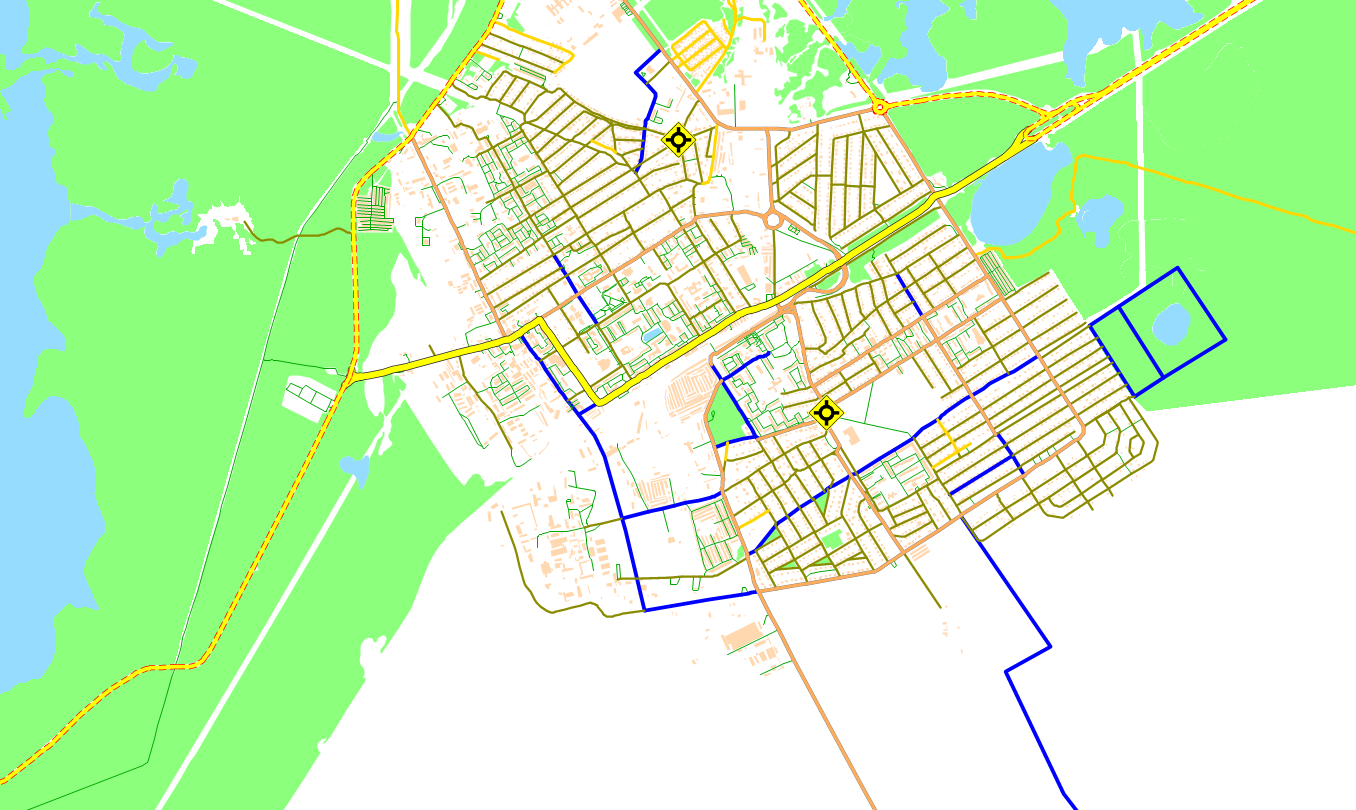 Рис. 6.1. Картограмма с изображением планируемых к строительству и реконструкции участков УДС города Югорска на 2017-2035 годыДанный перечень мероприятий по развитию УДС также был промоделирован на разработанной транспортной модели города Югорска. По результатам моделирования при прогнозируемом росте численности населения города средний коэффициент загрузки участков УДС составит 0,77, а значение среднего времени реализации транспортных корреспонденций – 17,7 минут. Таким образом, предложенный вариант развития УДС города Югорска обеспечивает приемлемый уровень загрузки участков УДС при прогнозируемом росте объемов транспортного спроса, вызванного увеличением численности жителей города к 2035 году.Оценка объемов и источников финансирования мероприятий (инвестиционных проектов) по проектированию, строительству, реконструкции объектов транспортной инфраструктуры предлагаемого к реализации варианта развития транспортной инфраструктурыОценка объемов и источников финансирования мероприятий (инвестиционных проектов) по проектированию, строительству, реконструкции объектов транспортной инфраструктуры предлагаемого к реализации варианта развития транспортной инфраструктуры города Югорска проводилась укрупненно, по объектам-аналогам, а также на основании представленных Заказчиком сводных сметных расчетов по объектам, для которых уже разработана проектно-сметная документация.В таблице 7.1 представлена оценка объемов финансирования мероприятий по развитию дорожной сети города Югорска. Таблица 7.1Оценка объемов финансирования мероприятий по развитию дорожной сети города ЮгорскаСтоимость строительства остальных типов инфраструктурных объектов представлены в таблице 7.2.Таблица 7.2Оценка объемов и источников финансирования мероприятий (инвестиционных проектов) по проектированию, строительству, реконструкции отдельных объектов транспортной инфраструктуры города ЮгорскаОценка объемов и источников финансирования мероприятий (инвестиционных проектов) по проектированию, строительству, реконструкции объектов транспортной инфраструктуры предлагаемого к реализации варианта развития транспортной инфраструктуры города Югорска с учетом представленных выше сметных расчетов стоимости представлена в таблице 7.3.Таблица 7.3Оценка объемов и источников финансирования мероприятий (инвестиционных проектов) по проектированию, строительству, реконструкции объектов транспортной инфраструктуры города ЮгорскаОценка эффективности мероприятий (инвестиционных проектов) по проектированию, строительству, реконструкции объектов транспортной инфраструктуры предлагаемого к реализации варианта развития транспортной инфраструктурыВ таблице 8.1 представлен перечень основных целевых показателей для оценки эффективности реализации мероприятий по проектированию, строительству и реконструкции объектов транспортной инфраструктуры города Югорска.Цель программы - обеспечение нормативного соответствия и надежности функционирования транспортных систем, способствующих комфортным и безопасным условиям для проживания людей.Таблица 8.1Оценка эффективности мероприятий (инвестиционных проектов) по проектированию, строительству, реконструкции объектов транспортной инфраструктуры предлагаемого к реализации варианта развития транспортной инфраструктурыПредложения по институциональным преобразованиям, совершенствованию правового и информационного обеспечения деятельности в сфере проектирования, строительства, реконструкции объектов транспортной инфраструктуры на территории городаВ современных условиях для эффективного управления развитием территории муниципального образования недостаточно утвердить документ территориального планирования, отвечающий актуальным требованиям законодательства и имеющий обоснование основных решений с точки зрения удовлетворения потребностей населения в услугах объектов различных видов инфраструктуры.Ограниченность ресурсов местных бюджетов для создания объектов местного значения обуславливает необходимость тщательного планирования реализации документов территориального планирования. Ведь только в случае успешной реализации обоснованных решений градостроительная политика может быть признана эффективной.В ноябре 2014 года в план мероприятий («дорожную карту») «Совершенствование правового регулирования градостроительной деятельности и улучшение предпринимательского климата в сфере строительства» (утвержденный распоряжением Правительства РФ от 29 июля 2013 г. № 1336-р) было включено мероприятие по установлению обязанности органов местного самоуправления утверждать Программы развития транспортной и социальной инфраструктуры (далее также – Программы) в 6-месячный срок с даты утверждения генеральных планов городских поселений и городских округов. Затем, в конце декабря 2014 года в Градостроительный кодекс РФ были внесены изменения, касающиеся программ комплексного развития социальной инфраструктуры.В соответствии со статьей 8 Градостроительного кодекса РФ, к полномочиям органов местного самоуправления городских округов и поселений в области градостроительной деятельности относится разработка и утверждение программ комплексного развития транспортной инфраструктуры городских округов и поселений (соответственно).В соответствии со статьей 26 Градостроительного кодекса РФ, реализация генерального плана городского округа или поселения осуществляется путем выполнения мероприятий, которые предусмотрены в том числе программами комплексного развития транспортной инфраструктуры муниципальных образований.Следует отметить, что разработка и утверждение программ комплексного развития социальной инфраструктуры, по общему правилу, относится к полномочиям органов местного самоуправления в области градостроительной деятельности (в соответствии с частью 4 статьи 14 Федерального закона от 6 октября 2003 № 131-ФЗ «Об общих принципах организации местного самоуправления в Российской Федерации», пунктом 4 Требований к программам комплексного развития социальной инфраструктуры поселений, городских округов, утвержденных постановлением Правительства Российской Федерации от 1 октября 2015           № 1050). В то же время, разработка и утверждение таких программ в отношении городских округов и городских поселений, по общему правилами, должна обеспечиваться органами местного самоуправления соответствующих муниципальных образований.Программа комплексного развития транспортной инфраструктуры городского округа, поселения – документ, устанавливающий перечень мероприятий (инвестиционных проектов) по проектированию, строительству, реконструкции объектов транспортной инфраструктуры поселения, городского округа, которые предусмотрены государственными и муниципальными программами, стратегией социально-экономического развития муниципального образования и планом мероприятий по реализации стратегии социально-экономического развития муниципального образования планом и программой комплексного социально-экономического развития поселения, городского округа, инвестиционными программами субъектов естественных монополий, договорами о развитии застроенных территорий, договорами о комплексном освоении территорий, иными инвестиционными программами и договорами, предусматривающими обязательства застройщиков по завершению в установленные сроки мероприятий по проектированию, строительству, реконструкции объектов транспортной инфраструктуры.Положения Градостроительного кодекса Российской Федерации и существование отдельных Требований указывает на то, что программа комплексного развития транспортной инфраструктуры по своему статусу не идентична муниципальной программе, предусматривающей мероприятия по созданию объектов местного значения в сфере транспортной инфраструктуры.Программа комплексного развития транспортной инфраструктуры – это важный документ планирования, обеспечивающий систематизацию всех мероприятий по проектированию, строительству, реконструкции объектов транспортной инфраструктуры различных видов. На схеме на рисунке 9.1 представлено место программы комплексного развития транспортной инфраструктуры в структуре документов, определяющих развитие муниципального образования. Рис. 9.1. Место программы комплексного развития транспортной инфраструктуры в структуре документов, определяющих развитие муниципального образованияПрограммы имеют высокое значение для планирования реализации документов территориального планирования. Следует отметить, что сроки разработки и утверждения Программ связаны со сроками утверждения генерального плана. Программы комплексного развития транспортной инфраструктуры городских округов и поселений подлежат утверждению в шестимесячный срок с даты утверждения генеральных планов соответствующих муниципальных образований. В связи с этим, представляется целесообразным организовывать разработку проекта Программы в составе единого комплексного проекта управления развитием территории городского округа или поселения, в который также входит и разработка генерального плана.Основными направлениями совершенствования нормативно-правовой базы, необходимой для функционирования и развития транспортной инфраструктуры города являются:- применение экономических мер, стимулирующих инвестиции в объекты транспортной инфраструктуры;- координация мероприятий и проектов строительства и реконструкции объектов транспортной инфраструктуры между органами государственной власти (по уровню вертикальной интеграции) и бизнеса;- координация усилий федеральных органов исполнительной власти, органов исполнительной власти Ханты-Мансийского автономного округа - Югры, органов местного самоуправления, представителей бизнеса и общественных организаций в решении задач реализации мероприятий (инвестиционных проектов);- запуск системы статистического наблюдения и мониторинга необходимой обеспеченности учреждениями транспортной инфраструктуры города в соответствии с утвержденными и обновляющимися нормативами; - разработка стандартов и регламентов эксплуатации и (или) использования объектов транспортной инфраструктуры на всех этапах жизненного цикла объектов;- разработка предложений для исполнительных органов власти Ханты-Мансийского автономного округа - Югры по включению мероприятий, связанных с развитием объектов транспортной инфраструктуры города Югорска в состав государственных программ.Для создания эффективной конкурентоспособной транспортной системы необходимы 3 основные составляющие:-  конкурентоспособные высококачественные транспортные услуги;- высокопроизводительная безопасная транспортная инфраструктура и транспортные средства, которые необходимы в той мере, в которой они обеспечат конкурентоспособные высококачественные транспортные услуги;- создание условий для превышения уровня предложения транспортных услуг над спросом.Основными приоритетами развития транспортного комплекса муниципального образования должны стать:- ремонт и реконструкция дорожного покрытия существующей улично-дорожной сети (УДС);- строительство велодорожек; - реконструкция и модернизация объектов транспортной инфраструктуры;- расширение парковочного пространства;- строительство УДС на территории районов нового жилищного строительства;- расширение основных существующих главных и основных улиц с целью доведения их до проектных поперечных профилей;- дальнейшая интеграция в транспортный комплекс Ханты-Мансийского автономного округа - Югры;- создание новых объектов транспортной инфраструктуры, отвечающих прогнозируемым потребностям предприятий и населения.Развитие транспорта на территории муниципального образования должно осуществляться на основе комплексного подхода, ориентированного на совместные усилия различных уровней власти: федеральных, региональных, муниципальных.	В городе Югорске в настоящее время функции создания условий для предоставления транспортных услуг населению и организация транспортного обслуживания в границах городского округа разделены между Департаментом   жилищно-коммунального и строительного комплекса администрации города Югорска и Отделом по ГО и ЧС, транспорту и связи. 	Для повышения эффективности принятия решений в области развития дорожно-транспортного комплекса предлагается создать орган администрации города, уполномоченный в области организации транспортного обслуживания населения (Управление дорог и транспорта). При этом предусматривается передача соответствующих функций от Департамента жилищно-коммунального и строительного комплекса и Отдела по гражданской обороне и чрезвычайным ситуациям, транспорту и связи.  К функциям Управления дорог и транспорта должны относиться:обеспечение информационной основы для принятия решений в области транспортного планирования;разработка планов реализации генерального плана в части развития транспортной   инфраструктуры города на срок принятия бюджета;разработка документации по планировке территории под объектами транспортной   инфраструктуры города;разработка документации на строительство реконструкцию, ремонт и содержание объектов транспортной   инфраструктуры;разработка комплексных схем организации дорожного движения (КСОДД) и проектов организации движения (ПОД);выполнение функций заказчика на строительство, содержание и реконструкцию элементов УДС;обеспечение информационной основы для принятия решений в области организации дорожного движение;организация дорожного движения на УДС города;формирование парковочной политики;создание условий для предоставления транспортных услуг населению;разработка схем маршрутной сети общественного транспорта.Управление дорог и транспорта в предлагаемой структуре будет обеспечивать объективно обусловленные и конституционно закрепленные потребности жителей города в передвижении по городу, а также отвечать за эффективность расходования движимого и недвижимого имущества и бюджета города на обеспечение реализации этой потребности.Департамент жилищно-коммунального и строительного комплекса при этом будет выполнять функции заказчика по строительству, ремонту и содержанию объектов транспортной инфраструктуры.В основе данного разделения полномочий будет фаза жизни человека, характеризующая процессы осуществления перемещений жителей города Югорска по территории города. Предлагаемый подход позволит администрации города Югорска комплексно и эффективно решать задачи развития дорожно-транспортного комплекса города. Данный подход успешно внедрен в таких городах как Пермь, Самара, Улан-Удэ и др.Наименование программыПрограмма комплексного развития транспортной инфраструктуры города Югорска на 2017-2035 годы.Основание для разработки программы- Градостроительный кодекс Российской Федерации;- постановление Правительства Российской Федерации от 25.12.2015 №1440 «Об утверждении требований к программам комплексного развития транспортной инфраструктуры поселений, городских округов»;- Решение Думы города Югорска от 07.10.2014 № 65 «Об утверждении генерального плана муниципального образования городской округ город Югорск Ханты-Мансийского автономного округа – Югры» (далее Генеральный план).Наименование заказчика и разработчиков программы, их местонахождениеЗаказчик: Департамент жилищно-коммунального и строительного комплекса администрации города Югорска.Место нахождения: 628260, ул. Механизаторов, 22, г. Югорск, Ханты-Мансийский автономный округ – Югра. Разработчик: ООО «Агентство дорожной информации РАДАР», Российская Федерация, 614000, Пермский край, город Пермь, улица Пермская, 37 оф. 208.Цели и задачи программыЦель программы - обеспечение сбалансированного перспективного развития транспортной инфраструктуры города Югорска в соответствии с потребностями в строительстве, реконструкции объектов транспортной инфраструктуры местного значения.Задачи программы:а) безопасность, качество и эффективность транспортного обслуживания населения, а также юридических лиц и индивидуальных предпринимателей, осуществляющих экономическую деятельность (далее - субъекты экономической деятельности), на территории города Югорска;б) доступность объектов транспортной инфраструктуры для населения и субъектов экономической деятельности в соответствии с нормативами градостроительного проектирования города Югорска;в) развитие транспортной инфраструктуры в соответствии с потребностями населения в передвижении, субъектов экономической деятельности - в перевозке пассажиров и грузов на территории города Югорска;г)развитие транспортной инфраструктуры, сбалансированное с градостроительной деятельностью в городе Югорске;д) создание условий для управления транспортным спросом;е) создание приоритетных условий для обеспечения безопасности жизни и здоровья участников дорожного движения по отношению к экономическим результатам хозяйственной деятельности;ж) создание приоритетных условий движения транспортных средств общего пользования по отношению к иным транспортным средствам;з) создание условий для пешеходного и велосипедного передвижения населения;и)эффективность функционирования действующей транспортной инфраструктуры.Целевые показатели (индикаторы) реализации программыУвеличение количества маршрутов городского пассажирского транспорта общего пользования (ГПТОП) с 8 до 14.Увеличение количества остановочных пунктов ГПТОП с 61 до 89.Увеличение количества рейсов для перевозки пассажиров на муниципальных маршрутах с 23604 рейсов/год до 35104 рейсов/год.Строительство автостанций – 1 единица.Увеличение количества парковочных мест для хранения индивидуального транспорта с 7 597 до 8 267.Строительство велодорожек – 6,695 км.Строительство стоянок большегрузного транспорта – 3 стоянки.Строительство станций технического обслуживания автомобилей (СТОА) для грузового транспорта – 3 СТОА.Увеличение протяженности Улично-дорожной сети (УДС) города с 153 км до 173 км.Уменьшение количества зарегистрированных дорожно-транспортных происшествий (ДТП) с 453 ДТП/год до 338.Строительство новых светофорных объектов на УДС – 5 единиц.Внедрение интеллектуальных транспортных систем (ИТС) – 1 единица.Укрупненное описание запланированных мероприятий (инвестиционных проектов) по проектированию, строительству, реконструкции объектов транспортной инфраструктурыМероприятия программы (инвестиционные проекты) направлены на развитие объектов транспортной инфраструктуры по направлениям:Мероприятия по развитию транспорта общего пользования, созданию транспортно-пересадочных узлов.Мероприятия по развитию инфраструктуры для легкового автомобильного транспорта.Мероприятия по развитию инфраструктуры пешеходного и велосипедного передвижения.Мероприятия по развитию инфраструктуры для грузового транспорта, транспортных средств коммунальных и дорожных служб.Мероприятия по развитию сети дорог города.Комплексные мероприятия по организации дорожного движения, в том числе мероприятия по повышению безопасности дорожного движения, снижению перегруженности дорог и (или) их участков.Срок и этапы реализации программыС 2017 по 2035 годы.Объемы и источники финансирования программыОбъем финансирования - 3 893 959 тысяч рублей, из них: за счет средств бюджета Ханты-Мансийского автономного округа – Югры  – 2 881 242 тысяч рублей;за счет средств бюджета города Югорска – 377 580 тысяч рублей;за счет внебюджетных средств – 635 137 тысяч рублей;Объем финансирования программы будет уточняться исходя из объемов финансирования муниципальных программ.№ п/пНаименование предприятияАдрес регистрации (юридический)Адрес местонахождения (фактический)Численность работников124561Культурно-спортивный комплекс «НОРД» Общества с ограниченной ответственностью «Газпром трансгаз Югорск»РФ, 628260, Тюменская область, Ханты-Мансийский автономный округ-Югра, г. Югорск, ул. Мира, 15.РФ, Тюменская область, Ханты-Мансийский автономный округ-Югра, г. Югорск, Ленина, 18.1772Югорское УТТиСТ ООО «Газпром трансгаз Югорск»Российская Федерация, 628260, Тюменская область, Ханты-Мансийский автономный округ - Югра, г.Югорск, ул.Мира, 15Российская Федерация, 628260, Тюменская область, Ханты-Мансийский автономный округ - Югра, г.Югорск, ул.Промышленная, 87773Комсомольское линейное производственное управление магистральных газопроводов
ООО «Газпром трансгаз Югорск» ПАО «Газпром»628260, Тюменская область, Ханты-Мансийский автономный округ-Югра, г. Югорск, ул Мира 15 628260, Тюменская область, Ханты-Мансийский автономный округ-Югра, г. Югорск10194Бюджетное учреждение Ханты - Мансийского автономного округа - Югры «Югорская городская больница» 628260, Российская Федерация, Ханты - Мансийский  автономный округ - Югра, г. Югорск, ул. Попова 29/1628260, Ханты - Мансийский  автономный округ - Югра, г. Югорск, ул. Попова 29/19385Муниципальное автономное учреждение «Молодежный центр «Гелиос»628260, РФ,  Тюменская область, Ханты - Мансийский  автономный округ - Югра, г. Югорск, ул. 40 лет Победы, 11а628260, РФ,  Тюменская область, Ханты - Мансийский  автономный округ - Югра, г. Югорск, ул. 40 лет Победы, 11а1256Муниципальное бюджетное общеобразовательное учреждение «Лицей им.Г.Ф. Атякшева»628260 г.Югорск, ул.Ленина 24, Ханты - Мансийский  автономный округ - Югра, Тюменская область628260 г.Югорск, ул.Ленина 24, Ханты - Мансийский  автономный округ - Югра, Тюменская область1557Муниципальное бюджетное общеобразовательное учреждение «Средняя общеобразовательная школа №2»628260, РФ, Ханты - Мансийский  автономный округ - Югра, Тюменская обл., г.Югорск, ул.Мира д.85628260, РФ, Ханты - Мансийский  автономный округ - Югра, Тюменская обл., г.Югорск, ул.Мира д.851978Муниципальное автономное дошкольное образовательное учреждение « Детский сад комбинированного вида «Радуга»628260 Тюменская обл.,г. Югорск,ул.Мира 18/4628260 Тюменская обл.,г.Югорск,ул.Мира 18/41389                                                                 Общество с ограниченной ответственностью «Югорскремстройгаз»Российская Федерация, 628260, Тюменская область, Ханты- Мансийский автономный округ - Югра, г. Югорск, ул. Железнодорожная, 16Российская Федерация, 628260, Тюменская область, Ханты- Мансийский автономный округ - Югра, г. Югорск, ул. Железнодорожная, 1612910Общество с ограниченной ответственностью «Газпром трансгазЮгорск», администрация (аппарат управления)628460, РФ, Тюменская область, Ханты - Мансийский  автономный округ - Югра, г.Югорск, ул.Мира, д.15628460, РФ, Тюменская область, Ханты - Мансийский  автономный округ - Югра, г.Югорск, ул.Мира, д.1566711Югорское управление аварийно - восстановительных работ
ООО «Газпром трансгазЮгорск»628260 Российская Федерация Ханты- Мансийский автономный округ – Югра Тюменская область г. Югорск ул. Промышленная, №21А628260 Российская Федерация Ханты- Мансийский автономный округ – Югра Тюменская область г. Югорск ул. Промышленная, №21А25212Сварочно-монтажное управление                              № 8                                                                         Общество с ограниченной ответственностью «Югорскремстройгаз»Российская Федерация, 628260, Тюменская область, Ханты- Мансийский автономный округ - Югра, г. Югорск, ул. Железнодорожная, 16Российская Федерация, 628260, Тюменская область, Ханты- Мансийский автономный округ - Югра, г. Югорск, ул. Железнодорожная, 1623613Инженерно-технический центр                                       ООО «Газпром трансгаз Югорск»РФ, 628260, Тюменская область, Ханты-Мансийский автономный округ-Югра, г.Югорск    ул. Мира д.15РФ, 628260, Тюменская область, Ханты-Мансийский автономный округ-Югра, г.Югорск       ул. Промышленная, д.2126914Учебно-производственный центр ООО «Газпром трансгазЮгорск»Российская Федерация, 628260, Тюменская область, Ханты – Мансийский автономный округ-Югра, г. Югорск, ул. Мира  15 Российская Федерация, 628260, Тюменская область, Ханты – Мансийский автономный округ-Югра, г. Югорск, ул. Ленина 16. Учебно-производственный центр (УПЦ), филиал Общества с ограниченной ответственностью «Газпром трансгазЮгорск»17715Администрация города Югорска628260 Тюменская обл, Ханты - Мансийский  автономный округ - Югра,г. Югорск., ул. 40 лет Победы, 11628260 Тюменская обл, Ханты - Мансийский  автономный округ - Югра,г. Югорск., ул. 40 лет Победы, 1116316Муниципальное бюджетное общеобразовательное учреждение «Гимназия»628260 Тюменская область, Ханты - Мансийский  автономный округ - Югра, г. Югорск, ул. Мира, 6628260 Тюменская область, Ханты - Мансийский  автономный округ - Югра, г. Югорск, ул. Мира, 615117Муниципальное бюджетное общеобразовательное учреждение «Средняя общеобразовательная школа № 5»628260, Тюменская область, Ханты-Мансийский автономный округ - Югра, город Югорск, улица Садовая, дом 1 б628260, Тюменская область, Ханты-Мансийский автономный округ - Югра, город Югорск, улица Садовая, дом 1 б18718Муниципальное бюджетное образовательное учреждение «Средняя общеобразовательная школа №6»628260, г. Югорск, ул. Ермака, д. 7, Ханты - Мансийский  автономный округ - Югра, 
Тюменской обл.628260, г. Югорск, ул. Ермака, д. 7, Ханты - Мансийский  автономный округ - Югра, 
Тюменской обл.18519 Муниципальное автономное дошкольное образовательное учреждение «Детский сад общеразвивающего вида «Гусельки»628263, Ханты - Мансийский  автономный округ – Югра, г.Югорск, ул.Чкалова-1628263, Ханты - Мансийский  автономный округ – Югра,  г.Югорск, ул.Чкалова-1 (корпус 1), ул.Менделеева-63 (корпус 2)13320Управление связи ООО «Газпром трансгазЮгорск»Российская Федерация  628260 Тюменская область Ханты - Мансийский  автономный округ - Югра  г.Югорскул.Мира  15.             Российская Федерация 28260 Ханты - Мансийский  автономный округ - Югра  Тюменская область г.Югорск ул.40 лет Победы, 1437121Бюджетное учреждение профессионального образования Ханты-Мансийского автономного округа - Югры «Югорский политехнический колледж»628260, Ханты-Мансийский автономный округ - Югра, г. Югорск, ул. 40 лет Победы, д.16628260, Ханты-Мансийский автономный округ - Югра, г. Югорск, ул. 40 лет Победы, д.1615122Филиал АО «Центрэнергогаз» ОАО «Газпром» в г. ЮгорскРоссийская Федерация 141100, Московская область, 
г. Щелково,  ул. Московская, 1Российская Федерация, 628260, Тюменская область, Ханты-Мансийский автономный округ-Югра, г.Югорск, ул. Гастелло, д.2022623Управление по эксплуатации зданий и сооружений ООО «Газпром трансгазЮгорск»Российская Федерация, 628260, Тюменская область,Ханты-Мансийский автономный округ-Югра, г.Югорск, ул.Мира,15628260,Тюменская область,Ханты-Мансийский автономный округ-Югра, г.Югорск, ул.Гастелло,2456524ФКУ «19 ОФПС ГПС по Ханты-Мансийскому автономному округу - Югре (договорной)»ул.  Мира – 75, г.  Югорск,  Ханты - Мансийский  автономный округ - Югра 628260ул.  Мира – 75, г.  Югорск,  Ханты - Мансийский  автономный округ - Югра 62826015625Специализированное управление                                                                     Общество с ограниченной ответственностью «Югорскремстройгаз»Российская Федерация, 628260, Тюменская область, Ханты- Мансийский автономный округ - Югра, г. Югорск, ул. Железнодорожная, 16Российская Федерация, 628260, Тюменская область, Ханты- Мансийский автономный округ - Югра, г. Югорск, ул. Железнодорожная, 1631426Филиал «Югорскэлектрогаз» АО «Газпром электрогаз»117449, г. Москва, 
ул. Винокурова, д. 3628260, Ханты - Мансийский  автономный округ - Югра, Тюменская область, 
г. Югорск, 
ул. Промышленная, 23 36227Югорский филиал АО «Газпром СтройТЭК Салават»Российская Федерация, 119311, г.Москва, проспект Вернадского,  д.6Российская Федерация,628260, Ханты - Мансийский автономный округ - Югра г.Югорск, ул.Промышленная, д.21 22928Управление организации ремонта, реконструкции и строительства основных фондов ООО «Газпром трансгазЮгорск»Российская Федерация  628260 Тюменская область Ханты - Мансийский  автономный округ - Югра г.Югорск ул. Мира  15.             Российская Федерация 28260 Ханты - Мансийский  автономный округ - Югра Тюменская область г.Югорскул.Попова 1439729Югорское Управление материального снабжения и комплектации ООО «Газпром трансгазЮгорск»Российская федерация, 628260, Тюменской области, Ханты - Мансийский  автономный округ - Югра, г. Югорск ул. Мира 15Российская федерация, 628260, Тюменской области, Ханты - Мансийский  автономный округ - Югра, г. Югорск ул. Геологов 15 - А65430Муниципальное унитарное предприятие «Югорскэнергогаз»Россия, 628260, г. Югорск Тюменской обл. ул. Геологов 15, а/я 141Россия, 628260, г. Югорск Тюменской обл. ул. Геологов 15, а/я 14180231Специализированное управление ООО Фирма «Сервисгазавтоматика» в г. Югорск117447, Российская Федерация, г.Москва, ул.Большая Черемушкинская, дом 13, строение 4Российская Федерация, 628260, Тюменская обл., Ханты-Мансийский автономный округ-Югра, г.Югорск, ул. Гастелло, д. 12 19632Филиал №9 Акционерного общества «Государственная компания «Северавтодор» РФ Тюменская обл.,Ханты-Мансийский автономныйокруг-Югра, г.Сургут, ул.Промышленная,5628260, РФ Тюменская обл.,Ханты-Мансийский автономныйокруг-Югра, г.Югорск,ул.Славянская, 6120№ п/пСубъект хозяйственной деятельностиВид деятельностиПочтовый адрес№ п/пСубъект хозяйственной деятельностиВид деятельностиПочтовый адрес1КФХ Беккера А.В.животноводствог.Югорск Тюменской обл., ул. Малиновая, 42КФХ Багаевой Е.В.животноводствог.Югорск Тюменской обл., ул. Малиновая, 43КФХ Теньковой М.В.животноводствог.Югорск Тюменской обл., ул. Котовского, 24КФХ Соскова А.В.животноводствог.Югорск Тюменской обл., ул. Арантурская, дом 3945КФХ Чепчуговой Н.В.животноводствог.Югорск Тюменской обл., ул. Бульвар Сибирский, 156КФХ Самохвалова К.М.животноводствог.Югорск Тюменской обл., ул. Мира, 537КФХ Кетовой С.В.животноводствог.Югорск Тюменской обл., ул. Мендеелева, д. 648КФХ Ошарова Н.А.животноводствог.Югорск Тюменской обл., ул. 40 лет Победы, д. 9а9КФХ Закарина И.И.животноводствог.Югорск Тюменской обл., ул. Лесозаготовителей, д. 7, кв. 3Регистрационный номер маршрута регулярных перевозокПорядковый номер маршрута  регулярныхперевозокНаименование маршрута регулярных перевозок Наименования промежуточных остановочных пунктов по маршруту регулярных перевозокНаименования улиц, автомобильных дорог, по которым предполагается движение транспортных средств между остановочными пунктами по маршруту регулярных перевозок Протяженность маршрута регулярных перевозок, кмПорядок посадки и высадки пассажировВид регулярных перевозокДанные о транспортных средствах, которые используются для перевозок по маршруту регулярных перевозокДанные о транспортных средствах, которые используются для перевозок по маршруту регулярных перевозокДанные о транспортных средствах, которые используются для перевозок по маршруту регулярных перевозокДанные о транспортных средствах, которые используются для перевозок по маршруту регулярных перевозокДата начала осуществления регулярных перевозокДанные о юридических лицах, индивидуальных предпринимателях, осуществляющих перевозки по маршруту регулярных перевозокДанные о юридических лицах, индивидуальных предпринимателях, осуществляющих перевозки по маршруту регулярных перевозокРегистрационный номер маршрута регулярных перевозокПорядковый номер маршрута  регулярныхперевозокНаименование маршрута регулярных перевозок Наименования промежуточных остановочных пунктов по маршруту регулярных перевозокНаименования улиц, автомобильных дорог, по которым предполагается движение транспортных средств между остановочными пунктами по маршруту регулярных перевозок Протяженность маршрута регулярных перевозок, кмПорядок посадки и высадки пассажировВид регулярных перевозокВидКлассМаксимальное количество транспортных средствЭкологические характеристики транспортных средствДата начала осуществления регулярных перевозокнаименование юридического лица, фамилия, имя, отчество индивидуального предпринимателяместо нахождения 12345678910111213141511«Авалон – Школа №2»Авалон-5мкр-Финский комплекс-Сбербанк-Смена-Лидия- МФЦ- Ж/д вокзал-ЮИИЦ-Почта-Больница-Светлана-Школа №2-Торговый центр - Таежная-ЮГА-Ромашка - ЮИИЦ – Ж/д вокзал – Рынок – Горгаз – Лидия – Смена - Сбербанк – Финский комплекс - Авалонул. Чкалова, ул. Декабристов, ул. Садовая, ул. Студенческая, ул. Железнодорожная, ул. Лесозаготовителей, ул. 40 лет Победы, ул. Спортивная, ул. Энтузиастов, ул. Мира, ул. Таежная, ул. Гастелло11,9УОПНРТАМ10Данные о Перевозчике будут указаны по результатам  открытого конкурса, проведенного в соответствии с постановлением администрации города Югорска от 22.11.2016 № 2874Данные о Перевозчике будут указаны по результатам  открытого конкурса, проведенного в соответствии с постановлением администрации города Югорска от 22.11.2016 № 287422«Школа №6 –Школа №2»Школа №6- ул.Вавилова - Финский комплекс-Сбербанк- Смена- Лидия-Авалон- Октябрьская-Школа №1-почта-Больница- Светлана-Школа №2-КСК- Таежная-ЮГА - Ромашка-ЮИИЦ- Столичный-Ж/д вокзал-Рынок - Горгаз-Авалон-Лидия-Смена-Сбербанк-Школа №6ул. Ермака, ул. Вавилова, ул. Садовая, ул. Декабристов, ул. Чкалова, ул. Октябрьская, ул. Ленина, ул. 40 лет Победы, ул. Спортивная, ул. Энтузиастов, ул. Мира,  ул. Таежная, ул. Гастелло, ул. Лесозаготовителей, ул. Железнодорожная, ул. Студенческая16,15УОПНРТАМ2Данные о Перевозчике будут указаны по результатам  открытого конкурса, проведенного в соответствии с постановлением администрации города Югорска от 22.11.2016 № 287433«Финский комплекс –16 мкр-Экспоцентр»Финский комплекс – Сбербанк – Смена – Лидия –Менделеева  - 5 мкр –Остравская –Дзержинского –Пожарского –Бородинская –ТТГ 30 – ГИБДД – МФЦ– Рынок – Ж/д вокзал – Столичный –Ромашка – Березка – ЮГА –Таежная – Торговый центр – Школа №2 – Светлана – Больница – Аврора – Октябрьский –Механизаторов –Защитников Отечества –Ремизова – Покровская – ПММК - Экспоцентрул. Садовая, ул. Менделеева, ул. Декабристов, ул. Остравская – л. Дзержинского, ул. Пожарского, ул. Бородинская, ул. Толстого, ул. Железнодорожная, ул. Лесозаготовителей, ул. Гастелло, ул. Таежная, ул. Мира, ул. Энтузиастов, ул. Спортивная, ул. Попова, ул. Механизаторов, ул. Защитников Отечества, ул. Ремизова, ул. Покровская, ул. Агиришская14,3УОПНРТАМ1Данные о Перевозчике будут указаны по результатам  открытого конкурса, проведенного в соответствии с постановлением администрации города Югорска от 22.11.2016 № 287444«Школа №2 –Зеленая зона»Школа №2 – Торговый центр –Таежная – ЮГА – Ромашка – ЮИИЦ - Столичный – ж/д вокзал – Рынок –МФЦ - КСЗН –ТТГ 30 –Бородинская – 5 мкр – Арантурский – УЖ и Еж – 5 км – Морошка – Котлован – Березка – Тихая – 7 км – ЮГЭГ - Ниваул. Энтузиастов, ул. Мира, ул. Таежная, ул. Гастелло, ул. Попова,  ул. Лесозаготовителей, ул. Железнодорожная, ул. Толстого, ул. Газовиков, ул. Бородинская, ул. Декабристов, ул. Южная, ул. Арантурская13,9УОПНРТАМ2Данные о Перевозчике будут указаны по результатам  открытого конкурса, проведенного в соответствии с постановлением администрации города Югорска от 22.11.2016 № 287455«Финский комплекс – Экспоцентр»Экспоцентр-ПММК- Механизаторов- Аврора-больница-Светлана-школа №2-Торговый центр- Таежная-ЮГА- Ромашка-ЮИИЦ- ж/д вокзал-рынок-КСЗН-ТТГ 30- Бородинская-5 мкр.- Лидия-Смена-Сбербанк-Финский комплекс-Сбербанк-Смена- Лидия- Никольская- Менделеева-5 мкрн-Островская- Дзержинского- Пожарского-ТТГ 30-ГИБДД-МФЦ-ж/д вокзал- Лесозаготовителей- Ромашка-Березка- Таежная-Торговый центр-школа №2- Светлана-больница- Аврора- Октябрьский-ПММК-Экспоцентрул. Агиришская, ул. Калинина, ул. Механизаторов, ул. Попова, ул. Спортивная, ул. Энтузиастов, ул. Мира, ул. Таежная, ул. Гастелло, ул. Лесозаготовителей, ул. Железнодорожная, ул. Тостого, ул. Газовиков, ул. Бородинская, ул. Никольская, ул. Декабристов,  ул. Студенческая, ул. Менделеева, ул. Садовая, ул. Остравская, ул. Дзержинского, ул. Пожарского, ул. Плеханова, ул. Октябрьская13,1УОПРТАСК1Данные о Перевозчике будут указаны по результатам  открытого аукциона, проведенного в соответствии с Федеральным законом № 44 – ФЗ от 05.04.201366«Югорск (МФЦ) – Югорск 2»МФЦ-ж/д вокзал- Столичный- Ромашка-кладбище-Югорск-2- кладбище- Ромашка-ЮИИЦ-ж/д вокзал- рынокул. Железнодорожная, ул. Лесозаготовителей, ул. Попова, мкр. Югорск-214,0УОПРТАМ1Данные о Перевозчике будут указаны по результатам  открытого аукциона, проведенного в соответствии с Федеральным законом № 44 – ФЗ от 05.04.201376 «А»«Югорск (МФЦ) – Югорск 2»МФЦ-ж/д вокзал-Столичный- Ромашка-кладбище-Югорск-2- кладбище- Ромашка- Аврора- Механизаторовул. Железнодорожная, ул. Лесозаготовителей, ул. Попова, мкр. Югорск-2, ул. Механизаторов14,0УОПРТАМ1Данные о Перевозчике будут указаны по результатам  открытого аукциона, проведенного в соответствии с Федеральным законом № 44 – ФЗ от 05.04.201387«Парус – Зеленая зона»Парус - Школа №2-КСК - Таежная-ЮГА- Ромашка -Лесозаготовителей-ж/д вокзал-Рынок-Хлебозавод-ГИБДД- ТТГ 30-ФСК-5 мкрн-УЖ и ЕЖ- 5 километр- Морошка-Котлован-Березка-Тихая-Солнышко-Зеленый бор-Нива-Зеленый бор-Солнышко-Тихая-Березка-Котлован-Морошка-5 километр-Уж и Еж-5 мкрн- ФСК-  ТТГ 30-ГИБДД- Горгаз-Лидия-Смена-Сбербанк-Финский комплексул. Энтузиастов, ул. Мира, ул. Таежная, ул. Гастелло, ул. Попова, ул. Лесозаготовителей, ул. Железнодорожная, ул. Толстого, ул. Газовиков, ул. Декабристов, ул. Южная, ул. Агиришская, ул. Садовая13,25УОПРТАСК1Данные о Перевозчике будут указаны по результатам  открытого аукциона, проведенного в соответствии с Федеральным законом № 44 – ФЗ от 05.04.2013№ п/пАдрес месторасположенияКоличество, шт.№ п/пАдрес месторасположенияКоличество, шт.№ п/пАдрес месторасположенияКоличество, шт.1Ул. Спортивная - «Больница»12Ул. Спортивная – м-н «Светлана»13Ул. Энтузиастов - «Школа №2»14Ул.Гастелло - «Югорскгазавтоматика»15Ул.Лесозаготовителей - «Общежитие» четная сторона16Ул. Лесозаготовителей - «Общежитие» нечетная сторона17 Ул. Ж/дорожная - «Ж/дорожный вокзал» нечетная сторона18 Ул. Ж/дорожная - «Ж/дорожный вокзал» четная сторона19Ул. Ж/дорожная – «Хлебозавод»                 110Ул. Толстого – «ГИБДД»                 111Ул. Газовиков - «ТТГ 30 »112Ул. Гоголя113Ул. Декабристов,12, четная сторона114Ул. Декабристов,12, нечетная сторона115Ул. Садовая – «Прометей»116Ул. Садовая – «Сберкасса»117Ул. Октябрьская – м-н «Октябрьский»118Ул. Механизаторов - «Корейская кухня»119Ул. Попова «Ханты - Мансийский банк»120Ул. Спортивная-пер.Титова121Ул. Пожарского четная сторона122Ул. Пожарского нечетная сторона123Ул. Дзержинского124Конечная ул. Садовая125Ул Железнодорожная «Центральный крытый рынок»126Ул. Энтузиастов,2 (четная сторона)127Ул. Садовая ДЮСШ «Смена»128Ул.Мира «Анна»129Ул. Северная ,5-7130Ул.Газовиков, 4131Ул.Лесозаготовителей,25132Ул.Таежна,22133Ул.Агиришская134Пер Дзержинского и Плеханова135Зеленая зона 1 км136Зеленая зона 2 км137Зеленая зона 3 км138Зеленая зона 4 км, четная сторона139Зеленая зона 4 км, нечетная сторона140Зеленая зона 5 км141Зеленая зона 6 км142Зеленая зона 7 км143Зеленая зона 8 км144Ул. Студенческая145Ул. Агиришская,111Наименование дорогиПротяженность, кмКатегорияАвтомобильные дороги федерального значенияАвтомобильные дороги федерального значенияАвтомобильные дороги федерального значенияотсутствуютотсутствуютотсутствуютАвтомобильные дороги регионального значенияАвтомобильные дороги регионального значенияАвтомобильные дороги регионального значенияДорога Югорск - Таежный2,578IIIДорога Югорск - Советский3,694IIIАвтомобильные дороги местного значенияАвтомобильные дороги местного значенияАвтомобильные дороги местного значенияОбщая протяженность муниципальных дорог153,653без категорииНаименование Местоположение Количествомашино/местСуществующая площадь гаражного комплекса, м21ГК «Строительный»Ул. Промышленная,3а132100752ГТВА «Голубой факел»Ул.Промышленная,11274791433ГТВА «Южный»Ул.Промышленная,215561108694ГТ «Подснежник»Ул.Промышленная, 3б10257975ГК «Север»Ул.Калинина, 77358337986ТВАГ «Строитель»Ул.Железнодорожная, 28161347ГТ «Газовик»Ул.Толстого, 119062178ГК «Елочка»Ул. Торговая, 3 а391262489НП «ГТ «Кедр»Ул. Гастелло, 30а10406826910ГСК «Хвойный»Ул. Вавилова, 35793705311ГТ «Тайга»Ул.Промышленная, 95634311712НПВАГ «Транспортник»Ул.Железнодорожная, 1892606613ПГК «Колос»Ул.Труда, 381911238514ГТ «Восточный»Ул.Декабристов, 242122252015ГТ «Западный»Ул.Попова, 2г22123216ПГК «Росток»Ул.Попова, 2д572205517Блок гаражейУл.Попова, 4б26154618* Гараж ООО «ГТЮ»Ул. 40 лет Победы, 101093319ГСК «Авиатор»Югорск-2, территория, 383634394020Блок гаражейУл.Промышленная, 2б29331021ГК«Строитель-2»Ул.Промышленная, 3г27110922ГК «Вектор»Ул.Промышленная, 3е71433023Блок гаражейУл.Попова, 2е271930Итого :              7393С учетом проектируемых :              7597Итого :              7393С учетом проектируемых :              7597       5480762014 год2015 год2016 годПеревезено пассажиров, тыс. чел/мес.66,566,767,3Пассажирооборот, тыс. пасс*км/мес.841,9840,4847,9ГодКоличество ДТП (шт.)20138352014108720158082016514ОбъектОсновные загрязнителиКотельныеазота диоксид, азота оксид,  углерода оксидПолигон твердых бытовых и промышленных отходовазота диоксид, азота оксид, аммиак, ксилол, метан, сероводород, толуол, углеводороды, углерода оксид, фенол, о-КрезолКанализационно-очистные сооружения1-Этантиол, азота оксид, аммиак, метан, метилмеркаптан (метантиол), сероводород, углерода оксидВодоочистные сооружения1-Этантиол, азота оксид, аммиак, метан, метилмеркаптан (метантиол), сероводород, углерода оксид, хлорАЗСCO, NO, SO2, углеводородыПромышленные предприятия деревообрабатывающей промышленностиNO, CO, древесная пыльАвтотранспортные предприятияоксид и диоксид азота, оксид углерода, диоксид серы, сажа и т.д.№ п/пЗагрязняющий компонентКонцентрация, мг/м31Оксид углерода2,62Диоксид азота0,0773Диоксид серы0,0374Оксид азота0,0285Взвешенные вещества0,2316Сероводород0,004Наименование проекта, предложения, мероприятияВид конечного продукта, работ, услугРеализация в сценариях социально-экономического развития, годРеализация в сценариях социально-экономического развития, годРеализация в сценариях социально-экономического развития, годНаименование проекта, предложения, мероприятияВид конечного продукта, работ, услугИнерционныйИнновационныйРасчетный срок по генеральному плану 2035 годСтроительство автомобильной магистрали регионального значения, повышающей связность территории Ханты-Мансийского автономного округа и города Югорска с соседними субъектами Российской ФедерацииСтроительство участка автомобильной дороги регионального значения «Северный обход города Югорска - 10,3км.В составе дороги предусмотрено строительство подъездной автодороги к населенному пункту городу Югорску, моста через реку Эсс, развязки с пересечением в разных уровнях с автомобильной дорогой «Подъезд к г. Югорску».Асфальтобетонное покрытие,  категория определятся проектом, 4 полосы движения, расчетная скорость - 100 км /час-20302035Реконструкция автомобильной дороги   г. Югорск - г. СоветскийИзменение расположения дороги общей протяженностью - 2,75 км. Асфальтобетонное покрытие, 3 категория, 4 полосы движения, расчетная скорость - 100 км /час-20302035Реконструкция автомобильной дороги   г. Югорск - пгт. ТаежныйИзменение расположения дороги общей протяженностью – 6,34 км (уточняется при разработке ПСД).
Асфальтобетонное покрытие, 4 категория, 2 полосы движения, расчетная скорость - 80 км /час-20302035Реконструкция ул. КольцеваяИзменение расположения улицы в связи с исключением действующей  трассы из охранной зоны газопровода общей протяженностью – 2,62 км (уточняется при разработке ПСД).
Асфальтобетонное покрытие, без категории, 2 полосы движения, расчетная скорость - 60 км /час-20302035Реконструкция ул. Няганьская-БажоваИзменение расположения улицы общей протяженностью – 4,16 км (уточняется при разработке ПСД).
Асфальтобетонное покрытие, без  категории, 2 полосы движения, расчетная скорость - 60 км /час20302025-Строительство объездной дороги населенного пункта города ЮгорскаОбщая протяженность – 17,26 км (уточняется при разработке ПСД).
Асфальтобетонное покрытие, без  категории, 2 полосы движения, расчетная скорость - 60 км /час20302025-Строительство 2-ой подъездной автодороги  к территории коллективных садов и огородовОбщая протяженность – 5,9 км (уточняется при разработке ПСД).
Асфальтобетонное покрытие, без  категории, 2 полосы движения, расчетная скорость - 60 км /час20302025-Строительство подъездной автодороги  к промышленной зоне Югорск-2Общая протяженность – 3,3 км (уточняется при разработке ПСД).
Асфальтобетонное покрытие, 5 категории, 2 полосы движения, расчетная скорость - 60 км /час20302020-Строительство подъездной автодороги  к центру медицины катастроф, (микрорайон Югорск-2)Общая протяженность – 1,8 км (уточняется при разработке ПСД).
Асфальтобетонное покрытие, 5 категории, 2 полосы движения, расчетная скорость - 60 км /час-20302035Реконструкция автомобильной дороги местного значения «Полигон ТБО»Продолжение дороги до реки Эсс общей протяженностью – 6,2 км (уточняется при разработке ПСД).
Асфальтобетонное покрытие, 5 категории, 3  полосы движения, расчетная скорость - 60 км /час--2035Строительство путепроводовНа пересечении железной дороги «Свердловск - Приобье» и проектируемой объездной дороги населенного пункта города Югорска (в районе 17 микрорайона), длина сооружения – 150 м;на пересечении железной дороги «Свердловск - Приобье» и ул. Бажова в районе дома № 29 по ул. Восточная,  длина сооружения – 140 м;на пересечении железной дороги «Свердловск - Приобье» и реконструируемой ул. Геологов, длина сооружения – 100 м-20302035Реконструкция УДС с целью достижения нормативных показателей и требований технических регламентовВ соответствии с генеральным планом муниципального образования городЮгорск и программой инвестиционного освоения территории города Югорска203020202035Строительство новых улиц, дорог, проездов и подъездов в проектируемых и перспективных кварталах населенного пункта14 а микрорайон, 17 микрорайон, 18 а микрорайон, 19 микрорайон, северная промзона, южная промзона, западная промзона203020202035Сценарий социально-экономического развитияПрогнозная численность постоянного населения города Югорска, тысяч человекПрогнозная численность постоянного населения города Югорска, тысяч человекПрогнозная численность постоянного населения города Югорска, тысяч человекСценарий социально-экономического развития201720202030Инерционный37,9440,1548,04Инновационный38,0240,1748,43МикрорайонПредложения по трассам маршрутов ГПТОП Предложения по организации новых остановочных пунктовПредложения по реконструкции существующих остановочных пунктовПредложения по ликвидации существующих остановочных пунктов14Движение общественного транспорта предлагается осуществлять по магистральным улицам районного значения Гастелло, Мира, Энтузиастов.Размещение 4 остановочных комплексов по улицам Гастелло и Мира19-20Обеспечение пассажирских перевозок посредством корректировки существующих маршрутовМаршруты организуются по магистральным улицам и дорогамСтроительство 14 остановочных павильонов Западная промзонаДвижение общественного транспорта предлагается осуществлять по магистральным улице общегородского значения Попова и по улицам местного значения Попова, Проектная 6 и Проектная 5Размещение 4 остановочных комплексов по улице Попова, 2 остановочных комплексов по улице Проектная 511Движение общественного транспорта предлагается осуществлять по магистральным улицам общегородского и районного значения Попова, Ленина, Геологов, Железнодорожная и МираРазмещение 12 остановочных пунктов по улицам Попова, Ленина, Геологов, Железнодорожная и Мира1Движение общественного транспорта предлагается сохранить по магистральным улицам общегородского и районного значения Толстого, Студенческая, Никольская и МенделееваРазмещение 2 остановочных пунктов на ул. Никольская 2Движение общественного транспорта предлагается осуществлять по магистральным улицам общегородского и районного значения Арантурская и Студенческая.Размещение 4 остановочных комплексов по улицам Студенческая и Арантурская3Перенос маршрутов общественного транспорта на магистральные улицы районного значения Магистральная, Менделеева, и городского значения ул. Вавилова (В связи с понижением категории магистральной улицы Садовая районного значения до категории жилой улицы)Размещение 4 остановочных комплексов на пересечении улиц: Магистральная – Менделеева, Вавилова – Менделеева4Движение общественного транспорта предлагается осуществлять по магистральным улицам общегородского и районного значения Южная, Сахарова и АрантурскаяРазмещение 6 остановочных комплексов по улицам Южная, Сахарова и Арантурская9Движение общественного транспорта предлагается осуществлять по магистральным улицам районного значения Калинина и Спортивная.Размещение 2 остановочных комплексов на ул. Спортивная и 3 остановочных комплексов по улице КалининаЛиквидация остановочного комплекса, расположенного в районе д. 33/2 по улице Механизаторов12Движение общественного транспорта предлагается осуществлять по магистральным улицам районного значения Гастелло, Калинина и МираРазмещение 2 остановочных комплексов по ул. Мира, 2 остановочных комплексов по ул. Калинина Реконструкция 2 остановочных комплексов по ул. Гастелло в связи с расширением дорожного полотна13Движение общественного транспорта предлагается осуществлять по магистральным улицам общегородского и районного значения Гастелло и Мира.Размещение 2 остановочных комплексов по улице Мира,2 остановочных комплекса по ул. ГастеллоРеконструкция 1 остановочного пункта «Кедр» 14аДвижение общественного транспорта предусмотрено по магистральным улицам Агиришская и НововятскаяРазмещение 6 остановочных комплексов на ул.Агиришская и на ул.Нововятская16 и 16аДвижение общественного транспорта предлагается осуществлять по магистральным улицам общегородского значения Славянская, Бажова, Железнодорожная и ТорговаяРазмещение 8 остановочных комплексов на ул. Славянская, Бажова, Железнодорожная и Торговая10Движение общественного транспорта предлагается осуществлять по магистральным улицам общегородского и районного значения Попова, Ленина и Железнодорожная.Реконструкция 1 остановочного пункта по ул. Попова и 2 остановочных пунктов по ул. Ленина5 и 5аДвижение общественного транспорта предлагается осуществлять по магистральным улицам общегородского и районного значения Южная, Сахарова и Декабристов6Движение общественного транспорта предлагается осуществлять по магистральным улицам районного значения Магистральная и МенделееваРазмещение 4 остановочных комплексов  по ул. Менделеева 7Движение общественного транспорта предлагается осуществлять по магистральным улицам общегородского значения Южная и районного значения Магистральная и СахароваРазмещение 2 остановочных комплексов  по ул. Магистральная, 2 остановочных комплексов по ул. Сахарова и 3 остановочных комплексов по ул. Южная7бДвижение общественного транспорта предлагается осуществлять по магистральным улицам общегородского значения Вавилова, Южная и районного значения Магистральная, Сахарова и КондинскаяРазмещение 4 остановочных комплексов по ул. Вавилова.14аДвижение общественного транспорта предлагается осуществлять по магистральным улицам Агиришская и НововятскаяРазмещение 2 остановочных комплексов ул.Агиришская и 1 на ул.Нововятская.14Движение общественного транспорта предлагается осуществлять по улицам районного значения Нововятской и СпортивнойРазмещение 2 остановочных комплексов в районе пересечения улиц Труда и Нововятской8Движение общественного транспорта предлагается осуществлять:по магистральным улицам общегородского и районного значения Попова, Ленина, Октябрьская и Железнодорожная;по улицам, являющимися основными транспортными подъездами к крупным торговым зонам и автостанции, Торговая, Проектная 3 и Клары Цеткин.Проектом предлагается размещение пассажирской автостанции вместимостью 75 пассажиров, в квартале улиц Попова – Клары Цеткин – Ленина.Размещение остановочных комплексов, в том числе:2 по ул. Железнодорожная 4 по ул. Октябрьская и ул. Проектная 3 2 по ул. Попова Реконструкция 1 остановочного пункта по улице ЖелезнодорожнаяПП Восточная промзонаДвижение общественного транспорта предлагается осуществлять:по магистральным улицамобщегородскогои районного значения Няганьская,Торговая,Агиришская - Славянская, Нововятская, Калинина и пер. Северный;по улице Проектная 4, являющейся основным транспортным подъездом к крупной торговой зоне и промышленным площадкам.Размещение остановочных комплексов, в том числе:6 по ул. Няганьская4 по ул. Проектная 4 2 по ул. Калинина2 по ул. НововятскаяЛиквидация 2 остановочных пунктов по ул. Октябрьская и 1 остановочного пункта по ул. Калинина.Югорск-2Движение общественного транспорта предлагается осуществлять по магистральным улицам общегородского значения Проектная 1 и Проектная 2, а также районного значения Проектная 3 и Проектная 2.Размещение 6 остановочных комплексов по ул. Проектная 2 и 2 по ул. Проектная 3 Ликвидация 1 остановочного комплекса по улице Проектная 3 в районе дома 33 Югорск-2Южная промзонаДвижение общественного транспорта предлагается осуществлять по магистральным улицам общегородского и районного значения Геологов, Южная, Арантурская и НикольскаяРазмещение 5 остановочных комплексов по ул. Геологов, 2 по ул. Южная,3 по ул. АрантурскаяЛиквидация 2 остановочных пунктов по ул. Газовиков в связи с переносом движения пассажирского транспорта с ул. Газовиков на ул. Арантурскуюгодуровень автомобилизации, авт./1000 чел.2013321201435620153672016378201720182019202020212035Количество регистрируемых ДТП, ДТП/год453446438431424338ПоказательЕд. изм.Варианты развитияВарианты развитияВарианты развитияПоказательЕд. изм.ОптимистичныйРеалистичныйПессимистичныйИндекс нового строительства, %%73130,0Доля дорог, не отвечающих нормативным требованиям, в %%000Прирост протяженности дорог, кмкм112200Общая протяженность муниципальных дорог г. Югорск, кмкм265173153Средний коэффициент загрузки участков УДС в час-пик-0,490,770,91Среднее время реализации транспортных корреспонденцийминут11,517,725,4Потери жителей из-за увеличения среднего времени реализации транспортных корреспонденций относительно 2017 года млн. руб./год-416,3206,3841,7Стоимость реализации, сверх средств на обеспечение функционирования сети автомобильных дорог общего пользования местного значениямлн. руб.16 616,13 964,3414,4МероприятиеСрок реализации, годОптимизация параметров светофорного регулирования на существующих светофорных объектах2017Строительство светофорного объекта на перекрестке Попова - Механизаторов 2017Организация локальных уширении в зоне перекрестка для разнесения маневров поворота на наиболее загруженных перекрестках города2018-2019Строительство светофорного объекта на перекрестке Попова - Октябрьская2018Строительство светофорного объекта на перекрестке Мира - Калинина2018Строительство светофорного объекта на перекрестке Ленина - Спортивная2019Строительство светофорного объекта на перекрестке Железнодорожная - Мира2020Внедрение ИТС2021МероприятиеСрок реализации, годРеконструкция существующих светофорных объектов для обеспечения возможности их интеграции в ИТС 2018-2020Проектирование новых светофорных объектов с учетом возможности их дальнейшей интеграции в ИТС2017-2020Создание Центра управления дорожным движением2021Разработка и интеграция аппаратной и программной частей ИТС 2021Мероприятие201720182019202020212022-2035Открытие новых маршрутов ГПТОП, новых маршрутов000006Увеличение количества рейсов для перевозки пассажиров на муниципальных маршрутах, рейсов/год0000011500Строительство новых остановочных пунктов0000028Реконструкция остановочных пунктов0000016Строительство автостанции000001Мероприятие201720182019202020212022-2035Строительство многоуровневой парковки, машино/мест00000670Строительство парковочных карманов вдоль проезжих частей участков УДС Согласно проектам реконструкции улицСогласно проектам реконструкции улицСогласно проектам реконструкции улицСогласно проектам реконструкции улицСогласно проектам реконструкции улицСогласно проектам реконструкции улицМесторасположение велодорожкиДлина велодорожки, кмСрок строительстваВелодорожка вокруг городского парка (ул. Студенческая – ул. Сахарова – ул. Березовая)1,5502017-2018ул. Магистральная 0,6752018ул. Геологов 1,302022-2035ул. Южная 0,772022-2035ул. Арантурская1,482022-2035ул. Никольская0,302022-2035ул. Газовиков0,622022-2035№ п/пНаименованиеПримечаниеСрок ввода в эксплуатацию1СТОА для грузовых и легковых машинна 5 постов2022-20352СТОА для грузовых и легковых машинна 5 постов2022-20353СТОА большегрузной техникина 5 постов2022-20354Стоянка №1на 100 мест2022-20355Стоянка №2на 100 мест2022-20356Стоянка №3 на 100 мест2022-2035МероприятиеПротяженность, кмСрок реализации, годТранспортная развязка в 2-х уровнях-2017 - 2018Реконструкция автомобильной дороги по ул. Звездной (участок от ул. Магистральная до детского сада)0,152017-2018Реконструкция автомобильной дороги по ул. Уральской (участок от ул. Магистральная до Цветного бульвара)0,452017-2018Реконструкция автомобильной дороги по ул. Никольская (от ул. Газовиков до ул. Промышленная)0,32017-2020Реконструкция автомобильной дороги по улице Свердлова (от детского сада Брусничка до улицы Студенческая)0,42018-2020Строительство улично-дорожной сети в 1-й очереди квартала 1910,712018-2022Реконструкция ул. Магистральной (участок от ул. Сибирский бульвар до ул. Южной)0,352019-2021Реконструкция ул. Магистральной (участок от ул. Садовая до транспортной развязки с учетом ул. Киевской)0,52020-2021Строительство путепровода через железную дорогу «Свердловск – Приобье» на продолжении улицы Геологов-2019-2025Реконструкция ул. Геологов (участок от ул. Попова до планируемого путепровода через железную дорогу)0,552019-2020Строительство ул. Геологов в Южной промзоне (участок от планируемого путепровода через железную дорогу до ул. Промышленная)0,672022-2035Cтроительство ул. Геологов в Южной промзоне (участок от  ул. Промышленная до ул. Южная)0,682022-2035Реконструкция автомобильной дороги по ул. Мичурина – ул. Лунная1,22022-2035Строительство перекрестка кольцевого типа на пересечении улиц: Агиришская, Труда, Славянская, пер. Северный 0,52022-2035Реконструкция ул. Сахарова (на участке от ул. Декабристов до ул. Вавилова)1,52022-2035Реконструкция ул. Арантурская в г. Югорске (строительство тротуара от ул. Газовиков до поворота на ЗСМ)0,82022-2035Строительство перекрестка кольцевого типа на пересечении ул. Никольская – ул. Студенческая – ул. Менделеева0,52022-2035Реконструкция ул. Мира (от ул. Калинина до ул. Ленина)0,552022-2035Реконструкция ул. Южная (на участке от ул. Южная до нового участка ул. Геологов)0,782022-2035Реконструкция ул. Сахарова (на участке от ул. Декабристов до ул. Шаумяна)0,672022-2035Реконструкция ул. Шаумяна (на участке от ул. Пихтовая до ул. Арантурская)0,282022-2035Строительство второй дороги в м/р Зеленая зона2,92022-2035МероприятиеПротяженность, кмСрок реализации, годРасчетная стоимость строительства объекта, тыс. рублей Основание для расчета стоимостиТранспортная развязка в 2-х уровнях-2017 - 2018244 652,30Сводный сметный расчетРеконструкция автомобильной дороги по ул. Звездной (участок от ул. Магистральная до детского сада)0,152017-20186 249,67Сводный сметный расчетРеконструкция автомобильной дороги по ул. Уральской (участок от ул. Магистральная до Цветного бульвара)0,452017-201825 674,27Сводный сметный расчетРеконструкция автомобильной дороги по ул. Никольская (от ул. Газовиков до ул. Промышленная)0,32017-202015 900,70НЦС 81-02-08-2014Реконструкция автомобильной дороги по улице Свердлова (от детского сада Брусничка до улицы Студенческая)0,42018-202021 200,94НЦС 81-02-08-2014Строительство улично-дорожной сети в 1-й очереди квартала 1910,712018-2022567 655,07НЦС 81-02-08-2014Реконструкция ул. Магистральной (участок от ул. Сибирский бульвар до ул. Южной)0,352019-202118 550,82НЦС 81-02-08-2014Реконструкция ул. Магистральной (участок от ул. Садовая до транспортной развязки с учетом ул. Киевской)0,52020-202126 501,17НЦС 81-02-08-2014Строительство путепровода через железную дорогу «Свердловск – Приобье» на продолжении улицы Геологов-2019-20251 153 713,02Сводный сметный расчетРеконструкция ул. Геологов (участок от ул. Попова до планируемого путепровода через железную дорогу)0,552019-202029 151,29НЦС 81-02-08-2014Строительство ул. Геологов в Южной промзоне (участок от планируемого путепровода через железную дорогу до ул. Промышленная)0,672022-203535 511,57НЦС 81-02-08-2014Cтроительство ул. Геологов в Южной промзоне (участок от  ул. Промышленная до ул. Южная)0,682022-203536 041,59НЦС 81-02-08-2014Реконструкция автомобильной дороги по ул. Мичурина – ул. Лунная1,22022-2035173 967,61Сводный сметный расчетСтроительство перекрестка кольцевого типа на пересечении улиц: Агиришская, Труда, Славянская, пер. Северный 0,52022-203526 501,17НЦС 81-02-08-2014Реконструкция ул. Сахарова (на участке от ул. Декабристов до ул. Вавилова)1,52022-203579 503,51НЦС 81-02-08-2014Реконструкция ул. Арантурская в г. Югорске (строительство тротуара от ул. Газовиков до поворота на ЗСМ)0,82022-203542 401,87НЦС 81-02-08-2014Строительство перекрестка кольцевого типа на пересечении ул. Никольская – ул. Студенческая – ул. Менделеева0,52022-203526 501,17НЦС 81-02-08-2014Реконструкция ул. Мира (от ул. Калинина до ул. Ленина)0,552022-2035265 400,00Сводный сметный расчетРеконструкция ул. Южная (на участке от ул. Южная до нового участка ул. Геологов)0,782022-203541 341,83НЦС 81-02-08-2014Реконструкция ул. Сахарова (на участке от ул. Декабристов до ул. Шаумяна)0,672022-203535 511,57НЦС 81-02-08-2014Реконструкция ул. Шаумяна (на участке от ул. Пихтовая до ул. Арантурская)0,282022-203514 840,66НЦС 81-02-08-2014Строительство второй дороги в м/р Зеленая зона2,92022-2035153 706,79НЦС 81-02-08-2014Итого3 040 478,59Тип объектаОснование для расчетаЕдиницы измеренияСтоимость за единицу, тыс. руб.Количество единицОбщая стоимость, тыс. руб.Автобусная остановкаНЦКР 81-02-22-14шт.131,527283 682,756ВелодорожкаНЦС 81-02-2014км (при ширине 3 м)6 836,2 6,69545 769Стоянка для грузового автотранспортаНЦС 81-02-2014маш./место91,64130027 492Многоуровневая автопарковка НЦС 81-02-2014маш./место265,07670177 598,01Станции технического обслуживания автомобилейНЦС81-02-20141шт.143 349,1213430 047АвтостанцияНЦС81-02-2014шт.85 666,090185 666,090Интеллектуальная транспортная системаНЦКР 81-02-022-2014 шт.139 428,8831139 428,883Светофорный объект (подключение к ИТС и строительство)Объект-аналогшт.-5 ед. – строительство12 ед. - подключение14 151,692МероприятияФинансирование обязательств на 2017-2035 , тыс.рублейФинансирование обязательств на 2017-2035 , тыс.рублейФинансирование обязательств на 2017-2035 , тыс.рублейФинансирование обязательств на 2017-2035 , тыс.рублейИтого, тыс. рублейМероприятияФедеральный бюджетБюджет субъектаБюджет городаВнебюджетные средстваИтого, тыс. рублейМероприятия по развитию транспорта общего пользования:Мероприятия по развитию транспорта общего пользования:Мероприятия по развитию транспорта общего пользования:Мероприятия по развитию транспорта общего пользования:Мероприятия по развитию транспорта общего пользования:Мероприятия по развитию транспорта общего пользования:Строительство остановочных пунктов--3 683-3 683Строительство автостанции-75 66610 000-85 666Мероприятия по развитию УДСМероприятия по развитию УДСМероприятия по развитию УДСМероприятия по развитию УДСМероприятия по развитию УДСМероприятия по развитию УДССтроительство и реконструкция дорог и искусственных сооружений-2 736 503303 976-3 040 479Строительство светофорных объектов--14 152-14 152Разработка и внедрение АСУДД, включая реконструкцию существующих светофорных объектов-139 429--139 429Мероприятия по развитию инфраструктуры для легкового транспортаМероприятия по развитию инфраструктуры для легкового транспортаМероприятия по развитию инфраструктуры для легкового транспортаМероприятия по развитию инфраструктуры для легкового транспортаМероприятия по развитию инфраструктуры для легкового транспортаМероприятия по развитию инфраструктуры для легкового транспортаСтроительство многоуровневой парковки---177 598177 598Строительство парковочных карманов вдоль проезжих частей участков УДС --Включено в реконструкцию УДС--Мероприятия по развитию инфраструктуры пешеходного и велосипедного передвижения      Мероприятия по развитию инфраструктуры пешеходного и велосипедного передвижения      Мероприятия по развитию инфраструктуры пешеходного и велосипедного передвижения      Мероприятия по развитию инфраструктуры пешеходного и велосипедного передвижения      Мероприятия по развитию инфраструктуры пешеходного и велосипедного передвижения      Мероприятия по развитию инфраструктуры пешеходного и велосипедного передвижения      Строительство велодорожек и тротуаров--45 769-45 769Мероприятия по развитию инфраструктуры для грузового транспортаМероприятия по развитию инфраструктуры для грузового транспортаМероприятия по развитию инфраструктуры для грузового транспортаМероприятия по развитию инфраструктуры для грузового транспортаМероприятия по развитию инфраструктуры для грузового транспортаМероприятия по развитию инфраструктуры для грузового транспортаСтроительство СТО---430 047430 047Строительство стоянок для грузового транспорта---27 49227 492ИТОГО2 951 598377 580635 1373 964 315№Наименование мероприятийНаименование целевого показателяЕдиницы измеренияЗначение целевого показателя по годамЗначение целевого показателя по годамЗначение целевого показателя по годамЗначение целевого показателя по годамЗначение целевого показателя по годамЗначение целевого показателя по годам№Наименование мероприятийНаименование целевого показателяЕдиницы измерения201720182019202020212022-20351Мероприятия по развитию транспорта общего пользования, созданию транспортно-пересадочных узловКоличество маршрутов ГПТОПед.88888141Мероприятия по развитию транспорта общего пользования, созданию транспортно-пересадочных узловКоличество остановочных пунктов ГПТОПед.6161616161891Мероприятия по развитию транспорта общего пользования, созданию транспортно-пересадочных узловКоличество рейсов для перевозки пассажиров на муниципальных маршрутахрейсов/год2360423604236042360423604351041Мероприятия по развитию транспорта общего пользования, созданию транспортно-пересадочных узловКоличество автостанцийед.0000012Мероприятия по развитию инфраструктуры для легкового автомобильного транспортаКоличество парковочных местед.7 5977 5977 5977 5977 5978 2673Мероприятия по развитию инфраструктуры пешеходного и велосипедного передвиженияПротяженность велодорожеккм0,4532,6782,6782,6782,6787,1484Мероприятия по развитию инфраструктуры для грузового транспорта, транспортных средств коммунальных и дорожных служб;Число стоянок большегрузного транспортаед.0000034Мероприятия по развитию инфраструктуры для грузового транспорта, транспортных средств коммунальных и дорожных служб;Число СТО для грузового транспортаед.0000035Мероприятия по развитию сети дороггородаПротяженностьУДС городакм1531551571591611736Комплексные мероприятия по организации дорожного движения, в том числе мероприятия по повышению безопасности дорожного движения, снижению перегруженности дорог и (или) их участковЧисло зарегистрированных ДТПДТП/год4534464384314243386Комплексные мероприятия по организации дорожного движения, в том числе мероприятия по повышению безопасности дорожного движения, снижению перегруженности дорог и (или) их участковКоличество светофорных объектов на УДСед.1214161717176Комплексные мероприятия по организации дорожного движения, в том числе мероприятия по повышению безопасности дорожного движения, снижению перегруженности дорог и (или) их участковКоличество внедренных ИТСед.000011